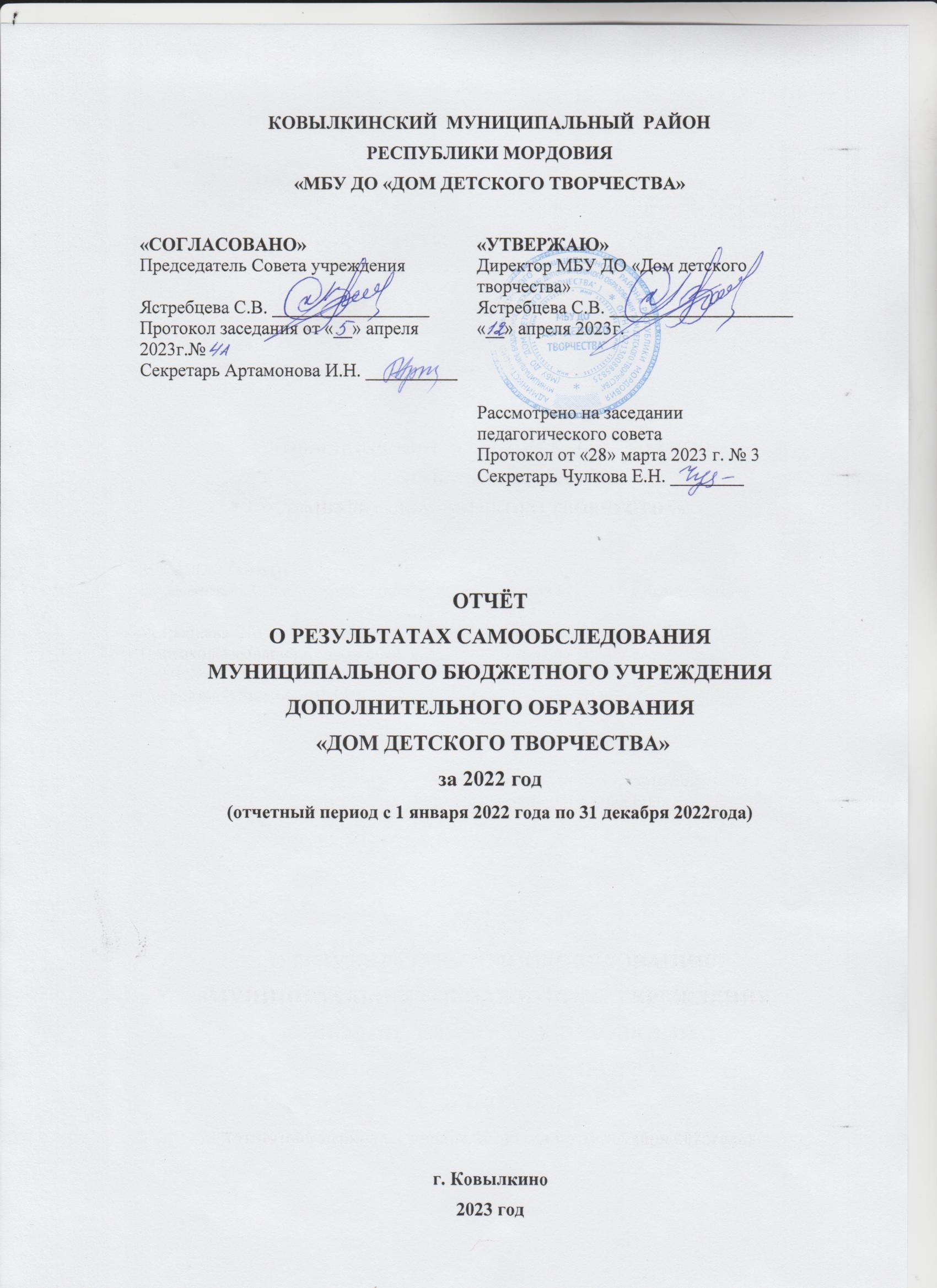 Отчет о самообследовании  муниципального бюджетного учреждения дополнительного образования «Дом детского творчества»за 2022 годАналитическая частьСамообследование муниципального  бюджетного учреждения дополнительного образования «Дом детского творчества» проводилось в соответствии с Федеральным Законом «Об образовании в Российской Федерации» от 29.12.2012 г N 273,  Приказом Министерства образования и науки РФ от 14 июня 2013 г. N 462 «Об утверждении Порядка проведения самообследования образовательной организацией» (с изменениями и дополнениями от 14.12.0017 г.), нормативными документами, Уставом,  внутренними локальными нормативными актами.Общая информацияПолное и сокращенное наименование учреждения по Уставу, адрес, контактные данные.Полное наименование учреждения по Уставу – Муниципальное бюджетное учреждение дополнительного образования «Дом детского творчества».Сокращенное наименование учреждения по Уставу – МБУ ДО «Дом детского творчества».Юридический адрес: 431350, Республика Мордовия, г. Ковылкино, ул. Первомайская, д. 3Фактический адрес: 431350, Республика Мордовия, г. Ковылкино, ул. Первомайская, д. 3Контактные данные:телефон: 8(83453) 2-12-16e-mail: dom.dettvor.kovil@e-mordovia.ruСайт: ddtkov.schoolrm.ruИнформация об учредителе. Учредитель: Администрация Ковылкинского муниципального района Республики Мордовия.Адрес: 431350, Республика Мордовия, г. Ковылкино, ул. Большевистская, дом 23. Тел.: (83453) 2-15-81, 2-14-55 Официальный сайт: http://kovilkino.e-mordovia.ru ФИО руководителя.Директор учреждения: Ястребцева Светлана Викторовна.Реквизиты лицензионного разрешения на ведение образовательной деятельности, свидетельства о госаккредитации.- Лицензия на осуществление образовательной деятельности: регистрационный №3728, серия 13Л01 № 0000286 выдано Министерством образования РМ от 23.03.2016 г.- Приложение №1 к лицензии на осуществление образовательной деятельности: регистрационный № 0000514, серия 13П01 выдано Министерством образования РМ от 23.03.2016 г. - Приложение №2 к лицензии на осуществление образовательной деятельности: регистрационный № 0001500, серия 13П01 выдано Министерством образования РМ от 06.03.2020г. № 244   - Свидетельство о государственной аккредитации образовательной деятельности: Регистрационный № 1555, выдано Министерством образования РМ от 29.04.2010 г. Режим работы.Режим работы: 09.00 - 20.00. Понедельник – воскресенье.Учреждение организует работу с обучающимися в течение всего календарного года. В период школьных каникул, в выходные дни объединения могут работать по измененному расписанию учебных занятий с основным или переменным составом, индивидуально, в рамках лагеря дневного пребывания, игровой площадки, но не более 4 академических часов в день. Учебный год в Учреждении начинается 1 сентября, заканчивается 31 мая.  Продолжительность учебного года - 36 недель.Расписание занятий в Учреждении составляется для создания наиболее благоприятного режима труда и отдыха воспитанников администрацией Учреждения по представлению педагогических работников с учетом пожеланий обучающихся, родителей (законных представителей) несовершеннолетних воспитанников, их возрастных особенностей и установленных санитарно-гигиенических норм. Расписание занятий на учебный год утверждается приказом директора.В течение учебного года оно может корректироваться, изменяться, дополняться. В период школьных каникул занятия могут проводиться по специальному расписанию.В целях реализации здоровьесберегающего подхода при организации образовательного процесса во время учебных занятий в обязательном порядке предусмотрены физминутки.Краткая характеристика взаимодействия с органами исполнительной власти, организациями-партнерами. В целях повышения эффективности образовательного процесса организовано   взаимодействие МБУ ДО «Дом детского творчества» с учреждениями образовательной, культурной, профилактической направленности.  Социальное партнерство мотивирует его участников на совершенствование качества образования. МБУ ДО «Дом детского творчества» сотрудничает с учреждениями:Результаты проверок контрольно-надзорных органов.Проверок контрольно-надзорных органов в 2022 году не было.Особенности управления	Сведения о руководителе: ФИО, образование (специальность по диплому, наименование учреждения, год окончания, переподготовка по профилю, курсовая подготовка), стаж (общий, педагогический, руководящий), результаты аттестации, награды, звания, участие в экспертной деятельности, участие в профессиональных конкурсах и т.д.Сведения о руководителе: Ястребцева Светлана Викторовна, образование высшее. В 1995 году она окончила МГПИ имени М.Е. Евсевьева по специальности «Музыкальное образование». Переподготовка по профилю:- 27.12.2016 год ГБУДПО «МРИО» по программе «Менеджмент в образовании» в объеме 354 часа, г. Саранск.Курсовая подготовка:- ГБУДОПО «МРИО» по дополнительной профессиональной программе «Инновационные модели и методы управления организацией дополнительного образования в условиях перехода к реализации персонифицированного финансирования дополнительного образования», объем 36 часов, 24.08.2019г., г. Саранск.- ООО «Международный центр образования и социально-гуманитарных исследований» по дополнительной профессиональной программе «Методика преподавания музыки, изобразительного искусства и МХК в соответствии с ФГОС ООО», объем 72 часа, 19.09.2019 г., г. Москва.- ГБУДОПО РМ «Центр непрерывного повышения профессионального мастерства педагогических работников – «Педагог 13. ру» по дополнительной профессиональной программе «Организация образовательного процесса в условиях карантинных мероприятий и пандемии коронавируса», объём 18 часов, 23.09. по 26.09.2020г., г. Саранск.- Программа «Дополнительное образование детей: потенциал, ресурсы и новое содержание для создания эффективной системы воспитания, самореализации и развития каждого ребенка» в рамках VIII Всероссийского совещания работников сферы дополнительного образования детей (с международным участием) с применением дистанционных образовательных технологий», в объеме 4 ч., Министерство просвещения РФ, ФГБУК «Всероссийский центр развития художественного творчества и гуманитарных технологий», 2021 г.- Программа «Реализация дополнительных общеразвивающих программ художественной направленности в рамках задач федерального проекта «Успех каждого ребенка» национального проекта «Образование», в объеме 38 ч., Национальный исследовательский университет «Высшая школа экономики», 2021 г.- Дополнительная профессиональная программа «Разработка и реализация дополнительных общеобразовательных общеразвивающих программ», в объеме 36 часов. ГБУДПО РМ «ЦНППМПР» - «Педагог 13. ру», 20.04.2022 г., г. Саранск.Общий стаж – 32 годаПедагогический стаж – 32 годаРуководящий стаж – 8 лет (Трудовой договор от 10.11.2014 года).Результаты аттестации: соответствие занимаемой должности (Приказ № 391-ри от 12.11. 2019 года).Награды: - Почётная грамота Правительства Республики Мордовия (Приказ № 672-Р, 22.09.2014г.); - Почетная грамота Министерства образования Республики Мордовия (Приказ № 78 от 18.09.2017 г.);- Почетная грамота Министерства просвещения Российской Федерации (Приказ № 181/н от 08.09.2020г.).- Почетная грамота Государственного Собрания Республики Мордовия, Указ Совета Государственного Собрания Республики Мордовия от 30.09.2022г.Звания: нетУчастие в экспертной деятельности: нетУчастие в профессиональных конкурсах: участие в республиканском кадровом проекте «Моя Мордовия» (три этапа, 141 балл).- Участие в дистанционном этапе Всероссийского профессионального конкурса «Флагманы дополнительного образования», 14.11.2022г.Структура административных органов ОО, порядок подчиненности структур, органы государственно-общественного управления.МБУ ДО «Дом детского творчества» осуществляет свою деятельность в соответствии с целями и задачами, определенными законодательством Российской Федерации, муниципальными правовыми актами органов местного самоуправления и Уставом, путем выполнения работ и оказания услуг в сфере образования в соответствии с муниципальным заданием Учредителя: муниципального образования в лице органа местного самоуправления - Администрация Ковылкинского муниципального района.Основной целью деятельности Учреждения является образовательная деятельность по дополнительным общеобразовательным (общеразвивающим) программам. Предметом деятельности Учреждения является обучение и воспитание в интересах человека, семьи, общества и государства, создание благоприятных условий для разностороннего развития личности.Координацию деятельности Учреждения осуществляет Администрация Ковылкинского муниципального района в лице заместителя Главы – начальника управления по социальной работе Золотаевой Елены Ивановны.Структура управления МБУ ДО «Дом детского творчества»:Педагогический состав формируется в соответствии со штатным расписанием. Учреждение работает по согласованному и утвержденному плану работы на учебный год. Все мероприятия (педагогические советы, заседания методического совета, совещания) проводятся в соответствии с утвержденным в Учреждении годовым Планом работы. В Учреждении разработаны внутренние Локальные акты: - регламентирующие управление образовательным учреждением на принципах единоначалия и самоуправления;- регламентирующие деятельность структурных подразделений с учётом взаимосвязи и выполнения определённых управленческих функций для координации деятельности управленческого аппарата;- регламентирующие информационное и документальное обеспечение управления образовательным учреждением для выработки единых требований к участникам образовательного процесса в осуществлении диагностики и контроля;- отслеживающие эффективность работы педагогических работников и создающие условия (нормативные, информационные, стимулирующие) для осуществления профессионально-педагогической деятельности;- регламентирующие стабильное функционирование образовательного учреждения по вопросам укрепления материально-технической базы, ведению делопроизводства и документооборота;- регламентирующие порядок оказания платных образовательных услуг Учреждения.Перечень действующих советов (методобъединений, кафедр, комиссий и т.д.).Научно-методическое обеспечение учебно-воспитательного процесса осуществляет Методический совет ДДТ, который реализует задачи методической работы, поставленные на текущий год, участвует в составлении и утверждении плана методической работы ДДТ, информирует педагогов о новинках педагогической литературы, о передовом опыте учителей. Члены совета дают консультации молодым и начинающим педагогам, ведут кропотливую индивидуальную методическую работу, оказывают помощь в подготовке занятий и мероприятий. Информация с заседания методического объединения доводится до сведения педагогического коллектива.         Педагоги дополнительного образования являются членами четырех методических объединений: - декоративно - прикладное творчество;- эстетическое воспитание и художественное творчество;- спортивно-техническое направление;- интеллектуальное развитие и краеведческое воспитание.Каждое методическое объединение имеет план работы и протоколы заседаний. Работа методических объединений проводилась с целью достижения поставленных целей и задач.Можно сказать, что МБУ ДО «Дом детского творчества» располагает необходимыми организационно-правовыми документами на ведение образовательной деятельности, реальные условия которой соответствуют требованиям, содержащимся в них.В целом структура Учреждения и система управления достаточны и эффективны для обеспечения выполнения функций Учреждения в сфере дополнительного образования в соответствии с действующим законодательством Российской Федерации. Собственная нормативная и организационно-распорядительная документация соответствует действующему законодательству РФ.Имеющаяся система взаимодействия обеспечивает жизнедеятельность всех структурных подразделений Учреждения и позволяет успешно вести образовательную деятельность в области дополнительного образования.Образовательная деятельность	Нормативно-правовая база, согласно которой определяются особенности ведения учебно-воспитательной работы (базовые – ФЗ № 273-ФЗ «Об образовании в Российской Федерации», нормативы ФГОС, СанПиН по направлению деятельности).Основным нормативно-правовым документом Учреждения является Устав, в соответствии с которым МБУ ДО «Дом детского творчества» осуществляет образовательную деятельность в порядке, установленном законодательством Российской Федерации в области дополнительного образования.Федеральный закон от 29 декабря 2012 г. № 273-ФЗ "Об образовании в Российской Федерации".Приказ Министерства образования и науки РФ от 9 ноября 2018 г.  № 196 «Об утверждении Порядка организации и осуществления образовательной деятельности по дополнительным общеобразовательным программам».СанПиН 2.4.3648-20 «Санитарно-эпидемиологические требования к устройству, содержанию и организации режима работы образовательных организаций дополнительного образования детей».Заключение Отделения надзорной деятельности Ковылкинского района УНД ГУ МЧС России по РМ о соответствии объекта защиты требованиям пожарной безопасности.Документы по охране труда.Требования к содержанию и оформлению образовательных программ дополнительного образования детей.Устав МБУ ДО «Дом детского творчества»Нормативные акты МБУ ДО «Дом детского творчества»:Правила внутреннего трудового распорядка;Положение о педагогическом совете;Положение о методическом совете;Правила поведения воспитанников;Положение о порядке приёма, перевода, движения, отчисления и восстановления обучающихся МБУ ДО «Дом детского творчества»;Положение о мониторинге качества реализации образовательной программы МБУ ДО «Дом детского творчества»;Правила внутреннего распорядка для обучащихся;Положение об общем собрании трудового коллектива МБУ ДО «Дом детского творчества»;Положение о наставничестве;Должностные инструкции сотрудников;Коллективный договор и т.д.МБУ ДО «Дом детского творчества» обеспечивает открытость и доступность достоверной и актуальной информации о себе и предоставляемых образовательных услугах. Это достигается путем создания и ведения официального сайта в информационно-телекоммуникационной сети «Интернет» и размещения на нем перечня сведений, установленных Федеральным законодательством РФ.Текущая документацияОбразовательная программа - это основной нормативный документ тактического планирования деятельности учреждения, определяющий максимально полное и конкретное содержание деятельности учреждения на короткий промежуток времени (учебный год), определяет содержание деятельности Учреждения на данном этапе развития согласно Муниципальному заданию, характеризует механизм реализации программы, раскрывает содержание планов работы (Учебный план, план воспитательной работы, План методической работы), направлений развития учреждения, программы работы с кадрами и развитие материальной технической базы, а также отражает желаемые результаты работы, формы оценки эффективности реализации программы, модель личности выпускника ДДТ.Образовательная программа основана на основных концептуальных основах Программы развития МБУ ДО «Дом детского творчества» на 2020-2025 гг., конкретизирует и дополняет ее. Она базируется на ценностных приоритетах и учитывает основные тенденции образовательной политики, определённых в Программе развития учреждения. Главной целью деятельности Дома детского творчества является: создание единого образовательного пространства для личностного развития обучающихся, позитивной социализации и профессионального самоопределения, удовлетворение индивидуальных потребностей учащихся в интеллектуальном, художественно-эстетическом нравственном развитии, обеспечение духовно-нравственного, гражданского, патриотического, трудового воспитания, формирование культуры и безопасного образа жизни, укрепление здоровья обучающихся.МБУ ДО «Дом детского творчества» обеспечено необходимыми нормативно-правовыми документами на ведение образовательной деятельности, реальные условия которой соответствуют требованиям, содержащимся в них.Уровень требований, предъявляемых при освоении содержания дополнительных общеразвивающих программ, и результаты мониторинга позволяют положительно оценить качество освоения дополнительных общеразвивающих программ обучающихся.Результаты анализа дополнительных общеразвивающих программ показали, что они соответствуют предъявляемым требованиям. При анализе общих объемов нагрузки по направлениям деятельности, отклонений не выявлено. Показатели средней недельной нагрузки соответствуют требованиям. Нарушений норматива средней предельной нагрузки не выявлено.Информация об организации учебного процесса:общее число обучающихся;количество классов (групп);количество профильных классов (групп) по уровням образования;продолжительность уроков (занятий), учебных недель (пяти- или шестидневка), учебного и каникулярного времени в рамках полугодия;профили обучения;направления воспитательной работы;структура модуля дополнительного образования.Участниками образовательного процесса являются дети в возрасте от 5 до 18 лет, педагогические работники, родители (законные представители). Дополнительным образованием в МБУ ДО «Дом детского творчества» охвачено в 2022 году 2825 обучающихся в возрасте от 5 до 18 лет. Количество классов (групп) –153 группы.Учебный год в Доме детского творчества начинается с 1 сентября и заканчивается 31 мая (36 недель). Прием детей осуществляется в соответствии с их пожеланиями, наклонностями, с учетом состояния здоровья по личному заявлению родителей (законных представителей) ребенка и заключению договора на оказание услуг дополнительного образования ребёнка. Наполняемость групп устанавливается в соответствии с типовым учебным планом и с учетом санитарных норм (СанПиН 2.4.3648-20). Численный состав в группах определяется образовательной программой в зависимости от года обучения, специфики деятельности, условий работы и установленных требований.Расписание занятий объединения составляется для создания наиболее благоприятного режима труда и отдыха детей Администрацией МБУ ДО «Дом детского творчества» по представлению педагогических работников с учетом пожеланий родителей (законных представителей), возрастных особенностей детей и установленных санитарно-гигиенических норм. Продолжительность занятий зависит от возраста обучающихся и устанавливается в соответствии с требованиями СанПиН 2.4.3648-20.Продолжительность учебных дней -  7 дней. Сменность занятий: две смены. Начало занятий -  11.00. Окончание занятий - 20.00. Продолжительность одного занятия от 25 – 45 минут. Продолжительность перерывов между занятиями 10-15 мин.Обучение в Учреждении проводится в форме занятий. Занятия в объединениях проводятся по дополнительным образовательным программам одной тематической направленности или комплексным, интегрированным.Учреждение работает с обучающимися в течение всего календарного года. В период школьных каникул объединения могут работать по измененному расписанию учебных занятий с основным или переменным составом, индивидуально. Работа с обучающимися осуществляется на базе Учреждения, в общеобразовательных учреждениях города и района, в ДОУ, на концертных площадках и выставочных залах с учетом специфики деятельности объединений.Дополнительные образовательные услуги предоставляются по следующим основным направлениям образовательной деятельности:Анализируя данные, представленные в таблице, можно сказать, что самая большая наполняемость в объединениях художественной направленности.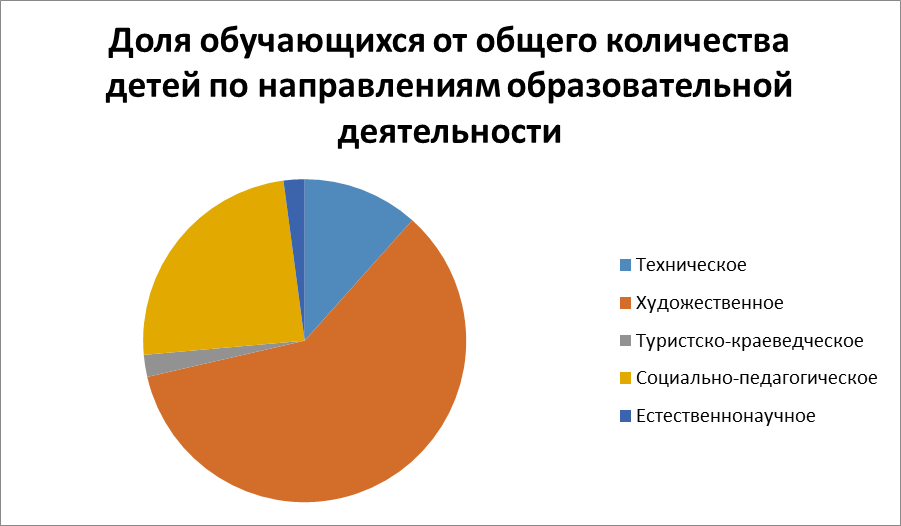 Количество обучающихся по ступеням обучения:1 год обучения –1575 (55,76 %)2 год обучения – 934 (33,06 %)3 год обучения – 316 (11,18 %)Возрастной состав обучающихся5-9 лет     – 852 (30,16 %)10-14 лет – 1388 (49,14 %)15-18 лет – 585 (20,70 %).Анализируя данные по возрастному составу, можно сказать, что основная масса обучающихся – это дети в возрасте от 10 до 14 лет.В целом в отчетный период в учреждении наблюдается стабильно высокий уровень результативности освоения дополнительных общеразвивающих программ, участия в различных конкурсах, что является показателем интереса и высокой мотивации учащихся к получению дополнительного образования. Положительный эффект освоения дополнительных образовательных общеразвивающих программ обусловлена ростом профессионального мастерства педагогов, повышением их уровня квалификации в соответствии с требованиями профессионального стандарта, а также обновлением программ и совершенствованием учебно-методического комплекса.По организации образовательного процесса были проведены следующие мероприятия:В Доме детского творчества особо внимание уделяется охране и укреплению здоровья учащихся и сотрудников. Разработаны локальные акты и положения в соответствии с законодательством РФ, утверждены инструкции по охране труда по каждой специальности и виду деятельности учащихся. Многие документы представлены для ознакомления на сайте учреждения. Дважды в год проводиться инструктаж обучающихся по технике безопасности. Безопасность обучающихся и сотрудников в учреждении является приоритетной в деятельности администрации и педагогического коллектива. Объектами этой деятельности являются: охрана труда, правила техники безопасности, меры по предупреждению террористических актов и контроля соблюдения требований охраны труда.Продолжается работа по одному из главных направлений воспитательной деятельности МБУ ДО «Дом детского творчества» созданию воспитательной социально-педагогической системы, представляющей собой комплексное образовательное пространство для развития и саморазвития каждого воспитанника средствами дополнительного образования.Главным принципом воспитательной деятельности ДДТ является личностно-ориентированный подход к воспитанию детей. С этой целью в организации созданы условия для развития творческого потенциала обучающихся, исходя из интересов детей и запросов родителей. Внутри МБУ ДО «Дом детского творчества» педагоги дополнительного образования проводили воспитательную работу с отдельно взятой группой или со всем коллективом объединения. В 2022 году педагогами и методистами ДДТ были организованы и проведены муниципальные, республиканские мероприятия, мастер-классы и конкурсы для обучающихся учреждения и детей школ города и района. Самыми заметными и результативными стали: - дни открытых дверей; - праздники в кружках «Школа раннего развития «Малышок»: «Новогодняя сказка», «До свиданья, Малышок»; - «За здоровый образ жизни»; - Творческие каникулы (осенние, зимние, весенние) с проведением конкурсно-познавательных мероприятий и мастер-классов.- Подготовка и проведение муниципальных конкурсов творческих работ детей: - «Карнавал осенних красок»;- «Конкурс для детей с ОВЗ «Разноцветные ладошки»;- «Конкурс на знание государственной символики РФ и РМ»;- «Конкурс творческих работ, посвященных Дню матери»;- «Конкурс «Новогодний фейерверк»;- «Дети против терроризма»;- «Конкурс патриотического стихотворения «Герои Великой Отечественной Войны»;- «Конкурс поделок из вторичного сырья» и другие.С 23 июня по 4 июля 2022 года на базе МБОУ «Ковылкинская СОШ № 6 имени Героя Советского Союза М.Г. Гуреева был организован лагерь активистов дополнительного образования «Лидер» в возрасте от 7 до 14 лет (25 человек), цель организации которого: - развитие лидерских и организаторских способностей, навыков руководства коллективом, умений анализировать свою деятельность, аналитического и критического мышления, творческих и интеллектуальных способностей; - формирование навыков общения и толерантности; - создание условий для обеспечения полноценного отдыха, оздоровления детей. В 2021 году была доработана образовательно-оздоровительная программа лагеря активистов дополнительного образования «Лидер», работа по которой велась и в 2022 году. Образовательно-оздоровительная программа составлена с учётом разницы в опыте, знаниях, возможностях, а также возраста обучающихся. Процесс обучения дифференцирован, что повышает его результативность. Задача образовательно-оздоровительной программы лагеря активистов дополнительного образования «Лидер» в том, чтобы превратить процесс подготовки юных организаторов в коллективно-творческую деятельность учебного характера.Работа с детьми в лагере также велась в единстве и в соответствии с Программой воспитания для организации отдыха детей и их оздоровления. Целью которой является организация непрерывного воспитательного процесса, основывающегося на единстве и преемственности с общим и дополнительным образованием.За время пребывания в лагере (23.06. - 04.07. 2022г.) дети приобщались к российским традиционным духовным ценностям, включая культурные ценности своей этнической группы, правилам и нормам поведения в российском обществе. Большое значение уделялось ценности Родины и природы, которые лежат в основе патриотического направления воспитания. Ценностям человека, дружбы, семьи, сотрудничества, которые лежат в основе духовно-нравственного и социального направлений воспитания. А также ценностям знаний, здоровья, труда, культуры и красоты.Лагерь – это маленькая жизнь. Всю смену здесь царило веселье, суета, каждый день наполнен интересными событиями и мероприятиями. Дети получили много положительных эмоций за лагерную смену. Ежедневно проводилась утренняя зарядка, организовывались прогулки, соревнования, беседы, тренинги, эстафеты, мастер-классы, экскурсии и т.д. Большое внимание уделялось развитию у детей личностных качеств, освоению новых компетенций, формированию творческих личностей с большими планами на будущее.В 2022 году педагоги принимали участие в профессиональных конкурсах: - Артамонова И.Н, методист МБУ ДО «Дом детского творчества», приняла участие в III Всероссийском фестивале профессионального мастерства «Ступеньки знаний» с дополнительной общеобразовательной (общеразвивающей) программой «Почемучки», который проходил с 16 декабря 2021 года по 14 января 2022 года. Данная программа получила Диплом 2 место.- В январе 2022 года на Всероссийском конкурсе работников образования «Педагог года – 2022» в номинации «Педагог дополнительного образования» приняла участие Дополнительная общеобразовательная (общеразвивающая) программа «Растим патриотов» (Артамонова И.Н., методист). Данную работу жюри оценило дипломом 1 степени.В сентябре 2022 года в региональном этапе Всероссийского конкурса программ и методических кейсов «Лучшие программы организации отдыха детей и их и оздоровления» в республике Мордовия в номинации «Программы детских лагерей различной тематической направленности». Данная программа стала Победителем данного конкурса.В 2022 году в Доме детского творчества была продолжена работа по Целевой программе наставничества. Целью реализации Целевой модели наставничества является создание условий для раскрытия потенциала личности наставляемого, формирования эффективной системы поддержки, самоопределения и профессиональной ориентации всех обучающихся в возрасте от 10 лет, педагогических работников, в том числе молодых специалистов Дома детского творчества. К шести педагогам-наставникам добавились еще 2 педагога Баринова В.С. и Лисина Л.И.  Ими была продолжена работа по анкетированию обучающихся, формирования базы наставников и наставляемых. Наставничеством стало охвачено 60 детей. В объединениях по интересам занимаются дети и подростки разных социальных категорий, которые наравне со всеми принимают участие в различных мероприятиях. Участие обучающихся в воспитательных мероприятиях дает возможность расширить их кругозор, раскрыть индивидуальность, изобретательность, пережить ситуацию успеха, воспитать такие качества, как чувство коллективизма, волю к победе, желание совершенствовать свое мастерство, уверенность в себе.Воспитательная работа в МБУДО «Дом детского творчества» реализуется через целевые программы, планы работы структурных подразделений, комплексные программы педагогов дополнительного образования и организована по следующим направленностям:Учреждение реализует дополнительные программы образования детей, подростков.- Программы дополнительного образования художественной направленности, реализуемые в Доме творчества, охватывают детей разных возрастных категорий (от 5 до 18 лет). Программы кружков органично соединяют в себе познавательную деятельность с творческой, формируют у детей практические навыки по различным видам творчества и техникам, прививают любовь к искусству, музыке, танцу, развивают воображение, фантазию, вокальные данные, музыкальный слух, художественный вкус. Программы данной направленности способствуют созданию условий для развития детского творчества, художественного вкуса и интереса к народному искусству посредством обучения вязанию на спицах, лепке из глины, работе с бисером, бумагой, фанерой, тканью. Программы дополнительного образования разноуровневые, предусматривают как развитие элементарных навыков, так и развитие умения создавать оригинальные произведения. По сравнению с программами школьного курса обеспечивают выбор направления деятельности в более широком объеме, помогают воспитанникам показать свою индивидуальность. Программы дополнительного образования технической направленности рассчитаны на обучающихся от 10 до 18 лет. Программы включают освоение современных технологий авиамоделирования, формирование навыков вождения картов, получение теоретических сведений и знаний по радиотехнике, приобретение умений конструировать несложные радиотехнические устройства, выполнять монтажные, сборочные и наладочные работы. В процессе изготовления моделей, работы по ремонту картов воспитанники приобретают разнообразные технологические навыки, обучаются владению различными инструментами, качественному выполнению моделей, знакомятся с конструкциями. Критериями оценки уровня знаний является участие в мастер-классах, конкурсах разного уровня. Программы дополнительного образования   туристско-краеведческой направленности: это программы для детей и подростков от 10 – 17 лет, которые направлены на формирование всесторонне развитой личности средствами туризма, краеведения и элементами спортивного ориентирования на местности. Программы дополнительного образования социально-педагогической направленности знакомят  детей с многообразием журналистских жанров, с основами издательского дела, обучают основным принципам и законам написания и редактирования публицистического, художественного и научного текстов, создают условия для развития интеллектуально-творческой, одаренной личности через занятия шахматами, формируют первоначальные навыки обучения грамоте, математические способности - готовят малышей к обучению в общеобразовательных школах. Программы дополнительного образования естественно-научной направленности представлены программой кружка «Почемучка». Цель программы: обеспечение усвоения воспитанниками основных положений экологической науки на основе изучения явлений природы, растительного мира, животного мира, влияния человека на окружающую среду; формирование понятий научной картины мира, материальной сущности и диалектического характера биологических процессов и явлений, роли и места человека в биосфере, активной роли человека как социального существа; формирование ответственного отношения к природе и готовности к активным действиям по ее охране.Программы дополнительного образования физкультурно-спортивной направленности представлены программами кружков «Шахматы». Цель программ: подготовка юных шахматистов, владеющих базовыми навыками стратегии, тактики и техники шахматной борьбы, основами общей шахматной культуры.Полнота реализации программ дополнительного образования(на декабрь 2022 года)Программы дополнительного образования компенсируют, корректируют и расширяют рамки базового образования, обеспечивают доступ к новым культурным ценностям, содействуют самореализации ребенка и создают «ситуацию успеха»; обеспечивают выход на другие сферы деятельности; положительно сказываются на результатах общего образования.Педагоги стремятся выстроить такое содержание образовательной деятельности, которое создает условия для самореализации и саморазвитияличности ребенка.  Полнота реализации содержания программ составляет 100 процентов.       Продолжается динамика роста охвата детей воспитательными мероприятиями. Повышается уровень организации и качество проводимых воспитательных мероприятий. Содержание программ основывается на принципах единства воспитания, обучения и развития личности, свободы выбора и самореализации ребенка, сотрудничества детей и взрослых. Сроки реализации дополнительных общеобразовательных программам в 2022 году: от 1 до 4 лет.Внутреннее оценивание качества образования	Для отображения полной информации по данному разделу в структуру отчета о самообследовании следует включить:- локальный акт, регламентирующий процедуры проведения ВК;- выявленный показатель качества образования;- анализ результатов оценочных процедур в рамках ВК.В муниципальном бюджетном учреждении дополнительного образования «Дом детского творчества» определена система внутриучрежденческого контроля, дающая возможность эффективного прогнозирования и проектирования деятельности учреждения и отдельных сотрудников, выявление фактически полученных результатов, успехов и недостатков, корректирование работы.ПОЛОЖЕНИЕо внутреннем контроле МБУ ДО «Дом детского творчества»1.      Общие положения 1.1. Настоящее положение разработано в соответствии с Законом РФ «Об образовании в Российской Федерации», Письмом Министерства образования РФ от 10.09.1999 г. № 22-06-874 «Об обеспечении инспекционно-контрольной деятельности», Письмом Министерства образования РФ от 07.02.2001г. № 22-06-147 «О содержании и правовом обеспечении должностного контроля руководителей образовательных учреждений», Уставом Муниципального бюджетного учреждения дополнительного образования «Дом детского творчества» (далее – ДДТ) и регламентирует содержание и порядок проведения внутреннего контроля администрацией ДДТ.1.2.   Контроль – главный источник информации состояния образовательного процесса, способ контроля реализации прав граждан на дополнительное образование и основных целей, оговоренных Уставом ДДТ, способ контроля и диагностики выполнения дополнительных общеобразовательных программ ДДТ.1.3. Под контролем понимается проведение членами администрации ДДТ обследований, осуществлённых в порядке руководства и контроля в пределах своей компетенции за соблюдением работниками ДДТ законодательных и иных нормативно – правовых актов РФ, субъекта РФ, муниципалитета в области образования. Контроль, как правило, сопровождается инструктированием должностных лиц, осуществляющих контроль.1.4. Положение о контроле, утверждается педагогическим советом ДДТ, который имеет право вносить в него свои изменения и дополнения. 2. Цели задачи контроля2.1. Целью контроля является:2.1.1. совершенствование деятельности ДДТ; 2.1.2. повышение мастерства педагогов дополнительного образования; 2.1.3. улучшение качества образовательного, воспитательного процесса в ДДТ.2.2. Задачи контроля:2.2.1. осуществление контроля над исполнением законодательства РФ в области образования;2.2.2. выявление случаев нарушений и неисполнения законодательных и иных нормативно - правовых актов и принятие мер по их пресечению;2.2.3. анализ причин, лежащих в основе нарушений и принятие мер по них предупреждению;2.2.4. анализ и экспертная оценка эффективности выполнения педагогами ДДТ дополнительных общеобразовательных программ;2.2.5. инструктирование должностных лиц по вопросам применения действующих норм и правил в области образования;2.2.6. изучение результатов деятельности педагогов, выявление отрицательных и положительных тенденций в организации образовательного процесса, разработка на этой основе предложений по устранению негативных тенденций, а также учет и распространение передового педагогического опыта;2.2.7. анализ результатов реализации приказов и распоряжений в ДДТ; 2.2.8. оказание в процессе контроля методической и психологической помощи педагогам. 3. Функции контроля3.1. Информационно – аналитическая.3.2. Контрольно – диагностическая.3.3. Коррективно – регулятивная. 4. Основные блоки контроля 4.1. Блок № 1. Реализация прав граждан на дополнительное образование:4.1.1. наличие нормативно-правовой базы (устав, локальные акты, положения, приказы, письма и т.д.);4.1.2. порядок приема и отчисление учащихся;4.1.3. реализация образовательных программ;4.1.4. соответствие расписания занятий санитарным правилам и нормам;4.1.5. соблюдение максимального объема учебной нагрузки учащихся.4.2. Блок № 2. Документация:4.2.1. состояние трудовых книжек и личных дел работников ДДТ;4.2.2. документация по организации финансово хозяйственной деятельности;4.2.3. образовательные программы;4.2.4. журналы учета посещения занятий.4.3. Блок № 3. Здоровье и здоровый образ жизни:4.3.1. наличие справок, разрешающих занятия в ДДТ;4.3.2. состояние профилактической и воспитательной работы по пропаганде здорового образа жизни;4.3.3. соблюдение санитарно - гигиенических требований в ходе учебной деятельности.4.4. Блок № 4. Образовательная деятельность:4.4.1. наполняемость кружков и посещаемость занятий воспитанниками;4.4.2. состояние учебно-методического обеспечения образовательного процесса;4.4.3. система оценивания и контроля знаний, умений, навыков;4.4.4. система учета особенностей воспитанников, их интересов, мотивов, склонностей, уровня мотивации.4.5. Блок № 5. Методическая работа:4.5.1. уровень владения педагогами современными педагогическими технологиями;4.5.2. работа по повышению квалификации педагогов (самообразование, курсы, работа в методическом объединении, работа школы молодого специалиста);4.5.3. работа творческих и проблемных групп;4.5.4. прохождение аттестации;4.5.5. организация смотров-конкурсов, методических выставок;4.5.6. проведение открытых занятий, обмен опытом;4.5.7. использования методического обеспечения в образовательном процессе;4.5.8. реализации утверждённых дополнительных общеобразовательных программ;4.5.9. соблюдения Устава, Правил внутреннего трудового распорядка и иных локальных актов ДДТ;4.6. При оценке деятельности педагога в ходе контроля учитывается:4.6.1. качество образовательного и воспитательного процесса на каждом занятии и в каждой учебной группе;4.6.2. своевременная наполняемость учебных групп и полнота выполнения образовательных программ;4.6.3. уровень знаний, умений, навыков и динамика развития учащихся;4.6.4. степень самостоятельности воспитанников;4.6.6. дифференцированный подход к воспитанникам в процессе учебной деятельности;4.6.7. совместная творческая деятельность педагога и воспитанников;4.6.8. создание в каждой группе ситуации успеха, и условий, обеспечивающих в ходе учебного процесса атмосферы положительного эмоционального микроклимата, мотивации к познанию и творчеству, всемерной социализации ребенка;4.6.9. умение подбирать и использовать дополнительный методический материал (подбор дополнительной литературы и информации, подготовка иллюстраций, дидактического материала и другого материала, направленного на расширение и усвоение обучающимися дополнительных знаний в избранном виде деятельности);4.6.10. способность к целеполаганию, анализу педагогических ситуаций, рефлексии, контролю результатов педагогической деятельности;4.6.11. умение корректировать свою деятельность;4.6.12. умение обобщать свой опыт;4.6.13. умение составлять и реализовывать план своего самообразования и развития. 5. Методы контроля5.1. анкетирование;5.2. тестирование;5.3. мониторинг;5.4. наблюдение;5.5. изучение документации;5.6. результаты учебной деятельности учащихся.5.2. Над результатами учебной деятельности:5.2.1. наблюдение;5.2.2. устный опрос;5.2.3. письменный опрос;5.2.4. контрольные занятия;5.2.5. комбинированная проверка;5.2.5. беседа, анкетирование, тестирование;5.2.6. проверка документации; 6. Виды контроля6.1. Предварительный – предварительное знакомство.6.2. Текущий – непосредственное наблюдение за учебным процессом.6.3. Итоговый – изучение результатов работы определенного объединения за учебный год. 7. Формы контроля 7.1. Персональный.Личностно-профессиональный контроль (персональный) – изучение профессиональной компетентности и анализ педагогической деятельности отдельного педагога.В ходе профессионального контроля изучается:7.1.1. уровень знаний педагогом современных достижений психологической и педагогической науки, профессиональное мастерство преподавания;7.1.2. уровень овладения педагогом технологиями развивающего обучения, наиболее эффективными формами, методами и приёмами обучения; результаты работы и педагога пути их достижения;7.1.3. систему повышения профессиональной квалификации через различные формы обучения.При осуществлении персонального контроля директор (должностное лицо, осуществляющее контроль) имеет право:7.1.4. знакомиться с документацией в соответствии с функциональными обязанностями, образовательными программами, тематическим планированием;7.1.5. изучать практическую деятельность педагогов ДДТ;7.1.6. посредством посещения учебных занятий, воспитательных мероприятий;7.1.7. проводить экспертизу педагогической деятельности;7.1.8. осуществлять мониторинг образовательного процесса и на основе полученной информации проводить анализ реализации образовательной программы;7.1.9. организовывать и проводить социологические, психологические, педагогические исследования, анкетирование, тестирование учащихся, родителей, законных представителей, делать выводы и принимать управленческие решения.Проверяемый педагог или другой работник имеет право:7.1.10. знать время, сроки, цель, содержание, виды, формы и методы контроля;7.1.11. своевременно знакомиться с выводами, оценками деятельности и рекомендациями администрации;По результатам персонального контроля деятельности педагогов оформляется справка.7.2. Тематический.7.2.1. Тематический контроль проводится по одной проблеме во всех объединениях или по отдельной проблеме деятельности определенном объединении;7.2.2. Содержание тематического контроля может включать вопросы индивидуализации, дифференциации, коррекции обучения, устранения возможных перегрузок воспитанников, уровень сформированности дополнительных знаний, умений и навыков, активизации познавательной деятельности и др.7.2.3. Тематический контроль направлен не только на изучение фактического состояния дел по конкретному вопросу, но и способствует внедрению в существующую практику технологии развивающего обучения, новых форм и методов работы, опыта работы других педагогов.7.2.4. Темы контроля определяются в соответствии с программой ДДТ и образовательной программой педагога, проблемно – ориентированным анализом работы ДДТ по итогам учебного года, основными тенденциями развития дополнительного образования.7.2.5. Члены педагогического коллектива должны быть ознакомлены с темами, сроками, целями, формами и методами контроля в соответствии с планом работы ДДТ.7.2.6. В ходе тематического контроля:-проводятся тематические исследования (анкетирование, тестирование);- осуществляется анализ практической деятельности педагогов по определенному вопросу с обязательным учетом посещения и наполняемости каждой учебной группы;  - осуществляется анализ документации.7.2.7. Результаты тематического контроля оформляются в виде заключения, акта или справки.7.2.8. Педагогический коллектив знакомится с результатами тематического контроля на заседаниях педагогических советов, совещаниях при директоре или на заседаниях методического объединения.7.2.9. По результатам тематического контроля принимаются меры, направленные на совершенствование образовательного процесса, повышение качества знаний, уровня воспитанности и развития учащихся.7.3. Обобщающий.7.3.1. Обобщающий контроль осуществляется в конкретном объединении.7.3.2. Обобщающий контроль направлен на получение информации о состоянии образовательного процесса в той или иной группе, объединении.7.3.3. В ходе обобщающего контроля директор (должностное лицо, осуществляющее контроль) изучает весь комплекс учебно-воспитательной работы в отдельном объединении: - деятельность педагога;-включение учащихся в познавательную деятельность и привитие интереса к дополнительным знаниям;-стимулирование потребности в самообразовании, самоанализе, самосовершенствования, самоопределения;-сотрудничество педагога и воспитанников;  -социально - психологический климат в группе, объединении.7.3.4. Объединения и группы для проведения обобщающего контроля определяются по результатам проблемно – ориентированного анализа по итогам учебного года.7.3.5. Срок обобщающего контроля определяется необходимой глубиной изучения в соответствии с выявленными проблемами.7.3.6. Члены педагогического коллектива знакомятся с объектами, сроком, целями, формами и методами обобщающего контроля.7.3.7. По результатам обобщающего контроля могут проводиться мини-педсоветы, совещания при директоре.7.4. Комплексный.7.4.1. Комплексный контроль проводится с целью получения полной информации о состоянии дел и состоянии учебного и воспитательного процесса в ДДТ в целом или по конкретному вопросу.7.4.2. Для проведения комплексного контроля создаётся группа, состоящая из членов администрации, педагогов под руководством одного из членов администрации.7.4.3. Члены группы должны чётко определить цели, задачи, разработать план проверки, распределить обязанности между собой.7.4.4. Перед каждым проверяющим ставится конкретная задача, устанавливаются сроки, формы обобщения итогов комплексной проверки.7.4.5. Члены педагогического коллектива знакомятся с целями, задачами, планом проведения комплексной проверки в соответствии с планом работы ДДТ, но не менее чем за 10 дней до её начала.7.4.6. По результатам комплексной проверки готовится справка, на основании которой директором ДДТ издаётся приказ (контроль над исполнением которого возлагается на одного из членов администрации) и проводится педагогический совет или совещание при директоре.7.4.7. При получении положительных результатов проверки данный приказ снимается с контроля. 8. Правила контроля: 8.1. Контроль осуществляет директор ДДТ, заместитель директора, методисты, педагог - психолог.8.2. Эксперты имеют право запрашивать необходимую информацию у педагога, методиста, педагога-психолога.8.3. Тестирование и анкетирование учащихся проводятся только в необходимых случаях по согласованию с психологической и методической службой ДДТ.8.4. При текущем контроле директор, его заместитель, методисты, педагог-психолог могут посещать занятия педагога ДДТ без предварительного предупреждения.8.5. Экстренным случаем считается – письменная жалоба на нарушения прав ребёнка, законодательства об образовании.8.6. Основания для контроля:8.6.1. заявление педагогического работника на аттестацию;8.6.2. плановый контроль;8.6.3. проверка состояния дел для подготовки управляющих решений;8.6.4. обращение физических и юридических лиц по поводу нарушений в области образования.8.7. Результаты контроля оформляются в виде аналитической справки, акта, доклада или справки о результатах контроля о состоянии дел по проверяемому вопросу или иной форме, установленной в ДДТ.8.7.1. Итоговый материал должен отражать цель и содержание контроля, констатацию фактов, и выводы, а при необходимости предложения по устранению выявленных фактов нарушений.8.7.2. Информация о результатах доводится до работников ДДТ в течение 7 дней с момента завершения проверки, как правило, на педагогическом совете, на расширенном совещании при директоре.8.7.3. По итогам контроля в зависимости от его формы, целей и задач и с учётом реального положения дел:-проводятся заседания педагогического совета, производственные совещания, рабочие совещания при директоре с педагогическим составом;- сделанные замечания и предложения фиксируются в документации согласно номенклатуре дел ДДТ;- результаты контроля могут учитываться при проведении аттестации педагогических работников, но не являются основанием для заключения экспертной комиссии.8.8. Материалы контроля (справки, акты, заключения и т.д.) учитываются и хранятся в делопроизводстве ДДТ в отдельной папке, согласно номенклатуре дел.8.9. Директор ДДТ по результатам контроля принимает следующие решения:8.9.1. об издании соответствующего приказа;8.9.2. об обсуждении итоговых материалов контроля на педагогическом совете;8.9.3. о проведении повторного контроля с привлечением определённых специалистов (экспертов);8.9.4. о привлечении к дисциплинарной ответственности должностных лиц;8.9.5. о поощрении работников;8.9.6. иные решения в пределах своей компетенции.8.10. О результатах проверки сведений, изложенных в обращениях учащихся, их родителей, а также в обращениях и запросах других граждан и организаций, сообщается им в установленном порядке и в установленные сроки.Виды аттестации:- входная аттестация (сентябрь) – позволяет провести оценку исходного уровня знаний поступивших детей в творческие объединения на второй или последующие годы обучения. Проведение входного контроля осуществляется педагогом дополнительного образования; - промежуточная аттестация (декабрь) – позволяет оценить качество усвоения обучающимися содержания конкретной дополнительной общеобразовательной программы по итогам полугодия; - промежуточная аттестация (апрель, май) – позволяет оценить качество усвоения обучающимися содержания конкретной дополнительной общеобразовательной программы по итогам учебного года; - итоговая аттестация (май, июнь) – позволяет оценить уровень усвоения достижения обучающихся по завершению всего образовательного курса.Система оценок определяется следующими критериями: уровень освоения объемов образовательной программы по избранному виду деятельности; динамика творческих достижений результаты выступлений в республиканских региональных и Всероссийских мероприятиях.Результаты промежуточной и итоговой аттестации обучающихся анализируются администрацией МБУ ДО «Дом детского творчества» совместно с педагогами дополнительного образования на заседании Педагогического Совета.План внутриучрежденческого контроля. Итоговый контроль знаний, умений и навыков, обучающихся показал: -высокий уровень – 90 % (1885 чел.)-средний уровень - 10 % (193 чел.)-низкий уровень - 0 % Обучающиеся Дома детского творчества полностью освоили дополнительные образовательные программы, реализуемые в МБУ ДО «Дом детского творчества». Показателями эффективности образовательной деятельности так же являются достижения обучающихся в различных конкурсах, мероприятиях, выставках.В течение 2022 года обучающиеся Дома детского творчества приняли участие в мероприятиях, конкурсах и фестивалях различного уровня. И как результат усиленной работы педагогов дополнительного образования - награды и призовые места наших воспитанников.Количество обучающихся призёров и победителей:  Педагоги ДДТ в течение года разрабатывали и проводили разные мероприятия: день открытых дверей для кружковцев; «Творческие каникулы»; мероприятия, посвященные месячнику пожилых людей; создавали фильмы и презентации к муниципальным и республиканским мероприятиям; принимали активное участие во всех муниципальных и республиканских конкурсах, фестивалях, а также во Всероссийских конкурсах. Кроме этого педагоги неоднократно являлись членами жюри муниципальных и республиканских конкурсов, участвовали в судебных заседаниях.В течение 2022 года копилка достижений пополнилась не только грамотами детей, но и сами педагоги дополнительного образования принимали участие в профессиональных конкурсах: - Региональный конкурс методических разработок педагогов «Идея-prof» (Жарков С.В., пдо, Артамонова И.Н., методист); - II Всероссийский творческий конкурс-фестиваль «Виват, Таланты!» (Номинация «Музыкальное исполнительство» (вокал и инструментальная музыка).  (Хроменкова Т.Ф., Гришаева Н.И., пдо стали лауреатами); - Диплом 2 место, III Всероссийский фестиваль профессионального мастерства «Ступеньки знаний». Дополнительная общеобразовательная (общеразвивающая) программа «Почемучки» (Артамонова И.Н., методист); - Диплом 1 степени, Всероссийский конкурс работников образования «Педагог года – 2022». Номинация «Педагог дополнительного образования». Конкурсная работа: Дополнительная общеобразовательная (общеразвивающая) программа «Растим патриотов» (Артамонова И.Н., методист);- II Всероссийский конкурс роликов «Новые места» среди обучающихся в целях продвижения мероприятия федерального проекта «Успех каждого ребенка» нац. проекта «Образование» (Карчина Н.Н., зам.директора по УВР);- Всероссийский конкурс городских лагерей актива в форме стационарных и палаточных лагерей с дневным пребыванием (Дворецкова Т.А., пдо);- Косицина Т.В., пдо -  Диплом участника XXV республиканского фестиваля-конкурса «Шумбрат Мордовия!»;Ястребцева С.В., директор, Карчина Н.Н., зам.директора по УВР, Артамонова И.Н., методист,  Чулкова Е.Н., методист -  участники дистанционного этапа Всероссийского профессионального конкурса «Флагманы дополнительного образования».Педагоги, подготовившие участников всероссийских конкурсов, получили благодарственные письма (Дворецкова Т.А., Чудайкина В.Г., Меркулова Т.А., Николаева Т.П. и др.)Есть конкурсы, участие в которых не принесло нашим обучающимся победы, но явилось стимулом для дальнейшей работы по отработке необходимых умений и навыков, дало возможность поучаствовать, посмотреть работу своих соперников, поучиться. Все мероприятия, проводимые педагогами в Доме детского творчества, нацелены не только на наполнение детского досуга социально-значимым смыслом, но и на формирование у обучающихся практических навыков содержательного проведения свободного времени. Творческие каникулы – это всегда радость для детей. В ДДТ они всегда проходят интересно. Педагоги учреждения организовывали для учащихся школ города и района мастер-классы и познавательно-развлекательные мероприятия. Каждый пришедший нашел себе дело по душе. За долгие годы опыт работы педагогов во время каникул разрастался, обогащался новыми находками, отшлифовывались те формы организации каникулярного отдыха детей, которые зарекомендовали себя надёжными помощниками педагогу и вошли в копилку профессионального опыта. За время Творческих каникул (осенние, зимние, весенние) ДДТ посетило 266 человек. Внутренняя система оценки качества образования представляет собой органичную взаимосвязь процессов планирования, анализа, отчетности по всем направлениям образовательной деятельности.В учреждении создана развивающая образовательная среда, представляющая собой систему условий социализации и индивидуализации обучающихся.В целом, данные мониторинга показывают, что освоение материала обучающимися в МБУ ДО «Дом детского творчества» находится на достаточно высоком уровне, что, в свою очередь, подтверждается показателями участия детей и подростков в конкурсах, выставках, олимпиадах, соревнованиях разных уровней.Система внутренней оценки качества образования функционирует в соответствии с задачами административного контроля МБУ ДО «Дом детского творчества».Качество предоставления образовательных услуг	Сведения о результатах освоения обучающимися общеобразовательных (общеразвивающих) программ, достижения базового уровня подготовки. Аттестация воспитанников МБУ ДО «Дом детского творчества» проводится по результатам участия их в конкурсах, фестивалях, выставках различного уровня.  По окончании изучения общеобразовательной программы в МБУ ДО «Дом детского творчества» документ (свидетельство) об успешном обучении не выдается.Данные о достижениях участников, призеров и победителей конкурсов, фестивалей, соревнований представлены в таблице по форме: ФИО, название мероприятия, результат.Анализ показателей деятельности учреждения:результативность участия воспитанников и педагогов в мероприятиях различного уровняза II полугодие 2021 – 2022 учебного год (01.01.2022г. – 31.05.2022г.)Во втором полугодии 2021-2022 учебного года самым значимым результатом стали:-  участие обучающегося кружка «Радиотехника» Морозова Ивана (Жарков С.В.) во Всероссийском этапе международного конкурса «Школьный Патент – шаг в будущее» и Республиканский этап международного детского конкурса «Школьный Патент- шаг в будущее» (Морозов Иван. Победитель).- участие Акимовой Арины в окружном фестивале детских и молодежных театральных коллективов «Театральное Приволжье» (Горностаева О.П., пдо);-  участие Мальтисовой Людмилы в XIX республиканском конкурсе детско-юношеского творчества по пожарной безопасности «Неопалимая купина» и стала Победителем (Лисина Л.И., пдо)- участие обучающихся кружка «Авиамоделизм» (8 чел.) в республиканских соревнованиях по авиамодельному спорту среди учащихся до 18 лет (Киушкин А.В., Радин М.В.) – Диплом 1 степени за 1 место.- участие Лукониной Арины в муниципальном творческом конкурсе, посвященном 100-летию создания Всесоюзной пионерской организации «Пионерии – 100» - Победитель (рук. Карчина Н.Н.)Анализ показателей деятельности учреждения: результативность участия обучающихся и педагогов в мероприятиях различных уровней за 1 полугодие 2022-2023 год (01.09.2022г. – 31.12.2022г.)    За 1 полугодие 2022-2023 учебного года педагоги и обучающиеся нашего ОУ принесли в копилку 2 диплома лауреата Всероссийского значения, на республиканском уровне – 2 грамоты победителя и 1 грамоту призера, 3 грамоты участника. На муниципальном уровне – 26 грамот победителей и 43 грамоты призера. На уровне ОУ – 5 грамот за 1 место, 9 грамот за 2 место, 7 грамот за 3 место.    Самые значимые результаты полугодия: 2 лауреата Всероссийского конкурса-фестиваля педагогических работников «Виват, таланты!» – педагоги, победитель и призер республиканского конкурса научно-технического творчества на приз Главы РМ (рук Жарков С.В.), победитель регионального «Лучшая программа организации детского отдыха». - приняли участие в интерактивной площадке «Дополнительное образование: Путь к успеху» (6 чел.) – 30.08.2022г.г. Саранск.- приняли участие в районной августовской педагогической конференции «Форум успешных практик» (1 чел.). – 31.08.2022г. - организовали работу секции «Дополнительное образование: обучаем, развиваем, воспитываем!» в рамках Августовской педагогической конференции «Современное образование: время новых решений» на базе ДДТ.- Провели Дни открытых дверей с целью ознакомления и привлечения детей в творческие объединения.- организовали и провели муниципальные мероприятия, посвященные Дню Учителя, Дню матери, республиканское мероприятие «Созвездие талантов». Принимали участие в конкурсах, выставках, фестивалях и других мероприятиях разного уровня.- Готовили снопы к мероприятию, посвященному Дню сельского хозяйства- в течение прошедшего времени была улучшена материально-техническая база (установлены 34 стеклопакета, ремонт теплотрассы, электропроводки, отремонтирован принтер)    Педагоги Дома детского творчества прошли курсы повышения квалификации в ГБПО РМ «Центр непрерывного повышения профессионального мастерства педагогических работников – «Педагог 13.ру., г. Саранск.     Ястребцева С.В., директор, Чудайкина В.Г., пдо приняли участие в Открытом диалоге педагогов-музыкантов «Государственный гимн РФ – музыкальный символ страны», посвященный Дню народного единства, 02.11.2022г. - Всероссийский Большой этнографический диктант с 3 по 8 ноября 2022г (6 чел.);- Всероссийский экологический диктант с 11 по 27 ноября 2022 г. (2 чел.)- Всероссийский Тотальный диктант «Доступная среда» (02.12. - 10.12. 2022г.): 11 чел.- Тематические онлайн-совещания разного уровня.- Участие в судебных разбирательствах против несовершеннолетнего в качестве педагога      Кроме этого наши педагоги принимали участие в профессиональных конкурсах: - Региональный конкурс методических разработок педагогов «Идея-prof» (Жарков С.В., пдо, Артамонова И.Н., методист); - II Всероссийский творческий конкурс-фестиваль «Виват, Таланты!» (Номинация «Музыкальное исполнительство» (вокал и инструментальная музыка).  (Хроменкова Т.Ф., Гришаева Н.И. стали лауреатами).- II Всероссийский конкурс роликов «Новые места» среди обучающихся в целях продвижения мероприятия федерального проекта «Успех каждого ребенка» нац. проекта «Образование» (Карчина Н.Н.)- Всероссийский конкурс городских лагерей актива в форме стационарных и палаточных лагерей с дневным пребыванием (Дворецкова Т.А., пдо) За период 1 полугодия текущего года прошли аттестацию три педагога. Двое аттестованы на высшую категорию и 1 педагог – на 1 категорию.  В рамках сетевого взаимодействия с разными организациями были проведены ряд мероприятий: совместно с волонтерами района, организацией «Молодая гвардия» прошла акция «Связь поколений»; была оказана помощь пенсионерам – работникам ДДТ в рамках месячника пожилых людей на сумму 5400 руб.   Совместно с отделением ГИБДД был проведен творческий конкурс рисунков по правилам безопасного движения, в котором очень активно поучаствовали и педагоги-совместители (Каменская СН, Горькина В.Н, Демина Г.Н, Костина Г.Г.)     Открытое первенство по шахматам, в котором приняли участие обучающиеся школ городов Ковылкино и Рузаевка.     В рамках сетевого взаимодействия проходят мастер-классы наших педагогов на базе библиотеки «Саморазвитие», на базе школ города для учащихся, посещающих школьные оздоровительные лагеря, а также педагогом дополнительного образования Гришаевой Н.И. был проведен интересный классный час «Разговор о важном» в общеобразовательной школе № 4 («Музыка в нашей жизни»).  В рамках сетевого взаимодействия с образовательными учреждениями города педагоги ДДТ приняли участие в работе жюри муниципальных конкурсов: V муниципальной научно-практической конференции школьников «Моя малая Родина» (Хроменкова Т.Ф., Артамонова И.Н.)Организация получения образования обучающимися с ОВЗДоступная среда.Инклюзивное образование сегодня с полным правом может считаться одним из приоритетов государственной образовательной политики России.Дети, имеющие инвалидность, могут быть также способны и талантливы, как и их сверстники, не имеющие проблем со здоровьем, но обнаружить свои дарования, развить их, приносить с их помощью пользу обществу им мешает неравенство возможностей. Дополнительное образование, не ограниченное рамками классно-урочной системы и обязательными стандартами, располагает большим потенциалом в организации социально-значимой деятельности и досуга детей и подростков, в том числе и детей с особыми образовательными потребностями. Дополнительное образование – образование через успех. В процессе такого образования неисчерпаемы возможности переживания каждым ребенком ситуации успеха, что благотворно сказывается на повышении его самооценки, укреплении его личностного достоинства. Особенно важно это для детей, испытывающих трудности в процессе школьного обучения. Кроме того, дополнительное образование позволяет не только дать возможность «особым» детям почувствовать себя полноценными членами общества, но и учит обычных детей сочувствовать другим людям.Муниципальное бюджетное учреждение дополнительного образования «Дом детского творчества» имеет опыт работы с детьми-инвалидами на условиях полной и частичной инклюзии, индивидуальной образовательной деятельности. В 2022 учебном году продолжилась работа с детьми с ограниченными возможностями здоровья. Такие ребята должны гармонично развиваться и находиться в равных условиях со здоровыми детьми. Они хотят проявлять себя, раскрывать свой талант, общаться со сверстникамиРаз в неделю, по субботам, педагоги проводят занятия с детьми с ОВЗ. Дети занимаются лепкой, музицированием, вязанием и т.д. Некоторые из них занимаются постоянно в творческих объединениях. Они с удовольствием учатся рисовать, вязать и участвовать в творческих конкурсах.Основополагающим законодательным актом, регулирующим процесс образования детей с ОВЗ, является Федеральный закон от 29 декабря 2012 г. № 273-ФЗ «Об образовании в Российской Федерации» (далее — Федеральный закон № 273-ФЗ, ФЗ № 273). В нескольких статьях ФЗ № 273 говорится об организации образования лиц с ОВЗ и с инвалидностью, и даже предусмотрена отдельная статья, регламентирующая организацию получения образования лицами с ОВЗ, — 79. Частью 16 статьи 2 ФЗ № 273 впервые в российской законодательной практике закреплено понятие «обучающийся с ограниченными возможностями здоровья», которым определяется физическое лицо, имеющее недостатки в физическом и (или) психологическом развитии, подтвержденные психолого-медико-педагогической комиссией (далее — ПМПК) и препятствующие получению образования без создания специальных условий.  Дом детского творчества посещают постоянно 7 детей с ОВЗ.  Для каждого из них должна быть особая программа, которая называется адаптированной. Она составляется с учетом особенностей психофизического развития детей с ОВЗ, индивидуальных возможностей и при необходимости обеспечивающая коррекцию нарушений развития и социальную адаптацию указанных лиц. Структурные особенности программы такие же, как и в обычной дополнительной программе, но есть отличительные особенности составления программ.В этом году методистом Артамоновой И.Н. были составлены 2 адаптированные программы: «Лепим вместе» и «Мир оригами» для Кансковой Светланы и Келушевой Полины. Программы составлены с помощью интерактивного конструктора (показ программы). Диагностический лист, материально-технические условия обучения конкретно для определенного ребенка.Основной формой работы с обучающимися являются учебные занятия, проводимые на основании образовательной программы учреждения, дополнительных общеобразовательных общеразвивающих программ, учебного плана. Учебные занятия в основном проходят в группах, но активно внедряются индивидуальные образовательные маршруты с одаренными детьми, а также с детьми, требующими повышенного внимания.Достоинства реализуемых программ:- каждая программа обеспечивает единство обучения, воспитания и развития;- широкий спектр программ позволяет удовлетворить запросы детей и их родителей, что предоставляет ребенку свободный выбор видов и сфер деятельности;- содержание большей части программ позволяют осуществить оптимальный выбор для продолжения дополнительного образования выпускникам программ по выбранному профилю деятельности;- программы ориентированы на личностные интересы, потребности, способности ребенка;- разноуровневость программ позволяет обучающемуся двигаться от простого знакомства с предметом к выполнению более сложных заданий, к творческой и проектной деятельности;- программы дают возможность педагогам проявить творчество и индивидуальность;- программы предполагают разнообразие форм организации образовательного процесса;- программы предусматривают индивидуальный и дифференцированный подход в обучении обучающихся. В заключении можно сделать вывод: педагоги дополнительного образования свободно выбирают и используют методики обучения и воспитания, учебные пособия и материалы, методы оценки знаний и умений обучающихся. Формы проведения мероприятий в учреждении разнообразны и позволяют каждому обучающемуся творческих объединений проявить свои таланты, раскрыть способности и быть успешными.Основной формой организации образовательного процесса является учебное занятие. Оценка результатов дополнительного образования проходит в форме выставок, конкурсов, соревнований, творческих проектов Все занятия проводились в соответствии с расписанием МБУ ДО ДДТ. Все дополнительные общеобразовательные программы реализовывались в соответствии с календарно-тематическими планами, согласно намеченным датам проведения занятий. Реализуемые программы.Система дополнительного образования детей в МБУ ДО «Дом детского творчества» Ковылкинского муниципального района   призвана решать значительное количество социальных проблем, обладает мобильностью в реакции на социальные потребности детей и их родителей, а также опирается на положительную мотивацию воспитанников, т.е. их добровольную потребность в формировании ценностных ориентаций, в получении тех или иных знаний. Это создает условия для развития процесса социализации формирующейся личности, возможности обеспечения творческого развития и самореализации детей в системе дополнительного образования детей в целом, и в ДДТ в частности. Гармоничному развитию личности будет способствовать работа учреждения в рамках второго федерального проекта образования – «Успех каждого ребёнка».Образовательная программа МБУ ДО «Дом детского творчества» ориентирована на потребности и интересы личности, семьи, а также социально – экономическое развитие региона.Актуальность обусловлена тем, что в настоящее время возникает необходимость в новых способах решения современных задач творческого восприятия и развития творческой личности в целом, в приобщении детей с ОВЗ к творчеству, развитии их способностей, воспитания чувства коллективизма, чувства прекрасного. В проекте ФГОС обучающихся с ограниченными возможностями здоровья одной из целей, связанных с модернизацией содержания коррекционного образования, является гуманистическая направленность образования. Она обуславливает личностно-ориентированную модель взаимодействия, развитие личности ребёнка, его творческого потенциала.Наличие паспорта доступности ОО.Паспорт доступности объекта социальной инфраструктуры (ОСИ) МБУ ДО «Дом детского творчества» имеется. Утверждён директором 09.03.2016г.Наличие объективных результатов внешней оценкиРезультаты удовлетворенности родителей обучающихся качеством учебно-воспитательного процесса, полученные в ходе анонимного анкетирования.  В течение года была продолжена работа с родителями. Следует отметить, что родители проявляют устойчивый интерес к развитию и воспитанию своего ребёнка. Их связь с педагогами стала ближе и теснее, они оказывают поддержку в обеспечении творческой деятельности своих детей. Такая работа налажена во многих объединениях художественной направленности. Родители с огромным желанием участвуют в творческой жизни детского объединения, в подготовке к конкурсам и фестивалям. Вместе с тем, наряду с положительными моментами в работе с родителями имеются определенные недостатки, такие как недостаточная посещаемость информационных родительских дней.Аналитическая справкапо результатам исследования удовлетворенности родителей качеством образовательного процесса в МБУ ДО «Дом детского творчества».Цель: изучить мнения и пожелания родителей, чьи дети обучаются в МБУ ДО «Дом детского творчества», по организации образовательно-воспитательного процесса в Доме детского творчества.Методика исследования: анкета-опросник.В анкетировании приняли участие родители 410 детей, посещающих МБУ ДО «Дом детского творчества». Из них:210 - обучающихся художественной направленности;     33 -  естественнонаучной;                                                     17 - туристско-краеведческой;                                                20 - технической;                                                                     130 - социально-педагогической направленности.                   Результаты исследования:Мнения родителей о роли МБУ ДО «Дом детского творчества» в жизни их детей распределились следующим образом:- дополнительное образование, полученное детьми в Доме детского творчества, пригодится им в жизни - 94% родителей;- благоприятное общение детей и подростков в детских коллективах - 95,5%- родители оценивают факт обучения и результаты деятельности своих детей в положительном аспекте - 100%.Высказывая мнение об образовательных услугах в МБУ ДО «Дом детского творчества» оказалось, что родители довольны знаниями, полученными их детьми на занятиях.Удовлетворенность родителей качеством образовательных услуг по направленностям:Художественная направленность – 98%;Естественнонаучная – 91%;Туристско-краеведческая – 91%;Техническая – 94%;Социально-педагогическая – 96%.Физкультурно-спортивная – 95%В целом по учреждению удовлетворенность родителей качеством образовательного процесса составляет 94,5%.Родители считают, что уровень успеваемости в школе по предметам, изучаемым дополнительно в детских объединениях Дома детского творчества, повысился, увеличился кругозор детей.Востребованность выпускников МБУ ДО «Дом детского творчества»Наши выпускники выбирают свою будущую специальность по профилюобучения в объединениях (в основном – художественной направленности).Также, обучаясь на других факультетах, многие продолжают заниматьсялюбимым делом (танцы, вокал, художественно-прикладное искусство и др.),активно участвуют в общественной жизни учебных заведений.Кадровая укомплектованность	Полнота кадрового обеспечения, общее количество педагогов с представлением данных об их возрасте, стаже и квалификации (представить в таблице1 в формате Word или Excel).В нашем учреждении штат педагогических работников состоит: из 43 педагогических работников: 20 – основных работников, 23 – внешних совместителей).  Штат педагогическими работниками укомплектован не полностью – нет хореографа.Педагоги дополнительного образования, методисты, имеют необходимые профессионально-педагогические образование и квалификацию, в соответствии с новыми требованиями по аттестации педагогических работников по должности и полученной специальности, что позволяет обеспечивать последовательность, преемственность и высокое качество реализации общеразвивающих программ дополнительного образования детей. Квалификация подтверждена документами об образовании.Анализируя данные таблицы кадрового состава педагогов можно сказать, что в Доме детского творчества число педагогов, имеющих: высшую квалификационную категорию – 8 чел. (40%);  первую квалификационную категорию – 7 чел. (35%). Общий процент аттестованных на первую и высшую квалификационную категорию составляет 75%.   Основной состав ДДТ составляют педагоги со стажем и возрастом от 24 лет и старше. Они сохраняют традиции Дома детского творчества.Уровень профессиональной подготовки педагогических кадров можно считать достаточным для реализации дополнительных общеобразовательных общеразвивающих программ. Приветствуется привлечение в Дом детского творчества дипломированных специалистов. Это направление остается одной из приоритетных задач учреждения на ближайшие годы.Организация повышения уровня профессионального мастерства педагогов (раз в 3 года, в соответствии с ФЗ № 273-ФЗ «Об образовании в Российской Федерации»).Педагоги МБУ ДО «Дом детского творчества» систематически проходят курсы повышения квалификации. За отчётный период прошли курсы повышения квалификации в ГБУ ДПО Республики Мордовия «Центр непрерывного повышения профессионального мастерства педагогических работников – «Педагог 13-ру» в объёме 18 часов следующие педагогические работники (из числа основных): Не прошли курсы повышения квалификации Горностаева О.П., пдо. Причина – болезнь. Семёнова И.Е. – декретный отпуск по уходу за ребенком. Киган К.С. – вновь принята на работу 05.12.2022 г.  Данные педагоги запланированы на ближайшие сроки прохождения курсов повышения квалификации. Таким образом, у 17 (основных) (85 %) педагогических работников МБУ ДО «Дом детского творчества» имеются курсы повышения квалификации.Данные об участии педработников в профконкурсах, конференциях, педагогических чтениях в целях профессионального и карьерного роста, представленные в таблице по форме: ФИО, название мероприятия, результат.Конкурсы профессионального мастерства как одна из форм презентации педагогами опыта своей профессиональной деятельности направлены на демонстрацию и выявление таких ее образцов, которые могут быть рекомендованы для использования в массовой практике с целью повышения ее результативности/продуктивности и эффективности. Педагоги Дома детского творчества в 2022 году принимали участие в следующих мероприятиях:9.4. Данные о педагогах, включенных в кадровый резерв руководителей (заместителей руководителей) ОО.Ежегодно руководитель организации проводит подготовительную работу по выявлению кандидатов, достойных для зачисления в резерв. Затем представляет предварительный список резерва кадров для выдвижения. Данный список обсуждается на заседании постоянно действующей комиссии, а затем утверждается руководителем организации. Методическая работаВ учреждении есть все условия, которые позволяют педагогам эффективно реализовывать свои профессиональные возможности. В первую очередь это методическая служба МБУ ДО «Дом детского творчества».Методическая деятельность Дома детского творчества – это целостная система мер, способствующая повышению качества и результативности образовательного процесса, обеспечению роста методической культуры, творческого потенциала и профессионального мастерства педагога дополнительного образования.Основной целью методической работы является организация повышения профессионального уровня педагогических кадров в осуществлении учебно-воспитательного процесса.Основными направлениями деятельности методической службы являются: информационная, аналитическая, а также организация и проведение районных мероприятий и участие в республиканских, региональных, российских конкурсах.     В число задач методической службы входят:-работа по повышению квалификации педагогических работников, осуществление непрерывной связи с институтами повышения квалификации;-исследование образовательных потребностей социума;-предоставление педагогическим работникам необходимой информации по основным направлениям развития дополнительного образования, новых педагогических технологиях, учебно-методической литературе по проблемам обучения и воспитания детей;-оказание методической помощи педагогам в разработке, апробации и реализации образовательных программ, способствующих повышению качества учебно-воспитательного процесса;-формирование теоретической и практической готовности педагогов к инновационной деятельности через внедрение в образовательный процесс педагогических технологий;-выявление, изучение и оценка результативности педагогического опыта в образовательной организации. Обобщение и распространение передового педагогического опыта.Оборудование методкабинета (сведения о количестве учебно-методических пособий).Организация педсоветов, методических советов, семинаров, мастер-классов, конференций, направленных на повышение профмастерства и распространение опыта педагогической деятельности.Методической службой учреждения используются формы, которые реально позволяют повысить профессиональную компетентность каждого педагога достаточную для самостоятельного решения широкого спектра задач теоретического и практического характера учебно-воспитательной работы, достижения качественного дополнительного образования.К одной из внутренних форм повышения профессиональной компетенции педагогов относится Педагогический совет, который является органом коллективного коллегиального управления учреждением, где рассматриваются вопросы содержания образования, управления и организации учебно-воспитательного процесса. Предусматривается участие каждого педагога в работе педсовета, в результате чего развивается инициативность, творчество, осуществляется деловое общение коллег. Педагоги демонстрируют и расширяют знания теории и практики дополнительного образования, получают всестороннюю информацию об образовательном процессе. В результате – повышается компетентность в организации педагогической деятельности.В течение отчётного периода на педагогических советах были рассмотрены следующие вопросы:Одна из хорошо зарекомендовавших себя форм административного руководства – совещание при директоре.Тематика совещаний продумывалась на весь учебный год. Как правило, планировались те вопросы, которые были созвучны тому или иному периоду деятельности коллектива или связаны с подготовкой планируемых дел. Тематика совещаний расширялась за счет вопросов, предусмотреть которые заранее невозможно.Среди форм работы с сотрудниками ДДТ широкое распространение получило методическое объединение, консультации, проведение открытых занятий в кружках, заседания творческих групп. Деятельность методического объединения осуществляется посредством индивидуальных и групповых форм работы.К индивидуальным формам работы относятся: консультации, работа педагогов по темам самообразования, собеседования, индивидуальные рекомендации.К групповым формам работы относятся: лекции, теоретические и практические семинары, мастер-классы, профессиональные игры, дискуссии, круглые столы, групповые консультации и др.В отчётный период с педагогическими кадрами была проделана следующая работа:С целью повышения квалификации педагогов дополнительного образования были организованы и проведены индивидуальные консультации по заполнению заявлений и подготовке материалов для прохождения процедуры аттестации на первую и высшую квалификационную категорию для следующих педагогических работников:За отчетный период это 2 человека подтвердил свою первую и высшую квалификационную категорию по должности педагог дополнительного образования (Юдин В.В., Дворецкова Т.А.) и один педагог (Артамонова И.Н.) аттестовалась на высшую квалификационную категорию по должности педагог дополнительного образования. На соответствие занимаемой должности аттестована Чулкова Е.Н., методист (приказ МБУ ДО ДДТ № 38б от 01.02.2022г.) Организация семинаров, курсов, мастер-классов, направленных на распространение опыта управленческой деятельности. Методическая работа является своеобразным инструментом профессионально-педагогической (управленческой) деятельности образовательной организации, в рамках которой решаются проблемные вопросы обучения и воспитания, совершенствуется уровень педагогического мастерства, создаются теоретические и практические продукты педагогической деятельности.План работыИндивидуальное самообразование осуществлялось на основе утвержденных планов учебно-воспитательной работы педагогов дополнительного образования, их выступления на Педагогическом, Методическом Советах, заседаниях методических объединений.Темы по самообразованию основных педагогических работников МБУ ДО «Дом детского творчества».Можно сказать, что уровень профессионализма, современной компетенции педагогических работников в целом отвечает требованиям социального заказа, а их квалификация соответствует реализуемым дополнительным (общеразвивающим) программам. Состав педагогического коллектива (основные педагоги) Дома детского творчества практически постоянный. Педагоги внедряют информационные технологии в образовательный процесс, разрабатывая проекты, презентации, используя компьютерные технологии как средство обучения воспитанников. Методические материалы педагогических работников размещаются на официальном сайте Дома детского творчества. Количество публикаций, подготовленных педагогическими работниками учреждения:за отчётный период - 93 публикации,за 3 последних года - 260   публикаций.За прошедший учебный год в Доме детского творчества проведена большая работа по сохранению педагогического состава через создание оптимальных условий для работы. Методистами МБУ ДО «Дом детского творчества» проводится системная работа по обобщению и распространению опыта педагогической работы по различным направлениям деятельности, оказанию методической помощи педагогическим работникам.   Библиотечно-информационное обеспечение	Характеристика фонда библиотеки ОО, наличие доступа для обучающихся и педагогов к электронным учебным ресурсам.Материально-техническая база	Описание здания организации, приусадебной территории и вспомогательных помещений. Характеристика уровня оснащенности учреждения всем необходимым для организации учебно-воспитательного процесса в соответствии с требованиями ФГОС (см. fgos.ru), СанПиН. Материально-техническая база МБУ ДО «Дом детского творчества» соответствует техническим нормативам; отвечает целям и задачам образовательного процесса.          Дом детского творчества занимает 3 здания (в том числе гараж). Общая площадь всех помещений – 863.5 кв.м.         В здании Дома детского творчества функционирует 12 учебных кабинетов общей площадью 447 кв.м.  Все учебные кабинеты оборудованы необходимой учебной мебелью, партами, ученическими столами, стульями, столами для педагогов, шкафами для хранения учебных пособий. Кабинеты эстетично оформлены, имеют методическое обеспечение. Учебные кабинеты и методический кабинет образовательного учреждения оснащены следующей оргтехникой:— переносной ноутбук – 4 шт.; компьютеров - 7 шт., имеющих выход в Интернет;— 3 принтера; сканер— музыкальные центры и магнитофоны;— синтезатор и 3 фортепиано – в кабинетах для занятий музыкой и вокалом, в актовом зале.Модернизация системы дополнительного образования предполагает создание условий, обновление материально - технической базы.    Образовательный процесс обеспечен учебной литературой, дополнительными общеобразовательными (общеразвивающими) программами по шести направленностям (технической, художественной, социально-педагогической, естественнонаучной, физкультурно-спортивной и туристско-краеведческой).Для проведения занятий имеется 12 оборудованных кабинетов, методический кабинет, мастерская, помещение для занятий кружка «Картинг»Проведя самооценку ресурсного обеспечения общеобразовательных программ, можно сказать, что МБУ ДО «Дом детского творчества» имеет небольшую базу для реализации дополнительных общеобразовательных программ, которая не позволяет расширять спектр образовательных услуг. Поэтому совершенствование материально-технической базы – задача на ближайшую перспективу развития учреждения дополнительного образования.Для повышения качества предоставляемых образовательных услуг необходимо ежегодно производить обновление кабинетов методическими пособиями в рамках реализуемых дополнительных общеобразовательных (общеразвивающих) программ.Обеспечение комплексной безопасности в ООВ Доме детского творчества создана система комплексной безопасности:имеются паспорт дорожной безопасности, паспорт антитеррористической защищенности и паспорт доступности Учреждения; здание обеспечено огнетушителями, пожарной сигнализацией. Обслуживает ее Мордовское республиканское отделение общероссийской общественной организации «Всероссийское добровольное пожарное общество» (сигнал от АПС подается на пульт централизованного наблюдения МЧС РФ по РМ).      Функционирует «тревожная кнопка» (сигнал поступает на пульт отдела вневедомственной охраны Министерства Внутренних дел по Республике Мордовия «Ковылкинское отделение вневедомственной охраны - филиал федерального государственного казенного учреждения «Отдел вневедомственной охраны Министерства Внутренних дел по Республике Мордовия».         Систематически проводятся инструктажи:—  с сотрудниками (по охране труда и технике безопасности);— с воспитанниками (по технике безопасности и правилам дорожного движения).         Территория вокруг здания благоустроена. Статистическая частьПриложение №5Показатели
деятельности МБУ ДО «Дом детского творчества», подлежащей самообследованию
(утв. приказом Министерства образования и науки РФ от 10 декабря . N 1324)ВЫВОДЫ1. Деятельность муниципального бюджетного учреждения дополнительного образования «Дом детского творчества» строится в режиме развития в соответствии с законодательством Российской Федерации об образовании, федеральными законами, указами и распоряжениями Президента Российской Федерации, постановлениями и распоряжениями Правительства Российской Федерации, решениями органов, осуществляющих управление в сфере образования. 2.  В управлении МБУ ДО «Дом детского творчества» сочетаются принципы единоначалия и коллегиальности. Обучающиеся, родители (законные представители) несовершеннолетних обучающихся являются участниками органов управления МБУ ДО «Дом детского творчества». Имеющаяся система взаимодействия обеспечивает жизнедеятельность всех структурных подразделений Учреждения  позволяет успешно вести образовательную деятельность в области дополнительного образования.3. МБУ ДО «Дом детского творчества» предоставляет доступное качественное образование, воспитание и развитие в безопасных, комфортных условиях, адаптированных к возможностям каждого обучающегося. МБУ ДО «Дом детского творчества» обеспечено необходимыми нормативно-правовыми документами на ведение образовательной деятельности, реальные условия которой соответствуют требованиям, содержащимся в них.Содержание дополнительных общеобразовательных программ ориентировано на создание в процессе обучения необходимых условий для развития творческого, интеллектуального, личностного потенциала ребенка средствами кружковой, массовой, индивидуальной работы. В содержании образовательной деятельности акцент сделан на конечный результат, выражающийся в социализации ребенка.В учреждении ведется большая  социокультурная работа, характеризующаяся разнообразием форм досуга как для детей дошкольного, младшего школьного возраста, так и для учащихся старшего школьного возраста. В объединениях по интересам занимаются дети и подростки разных социальных категорий, которые наравне со всеми принимают участие в различных мероприятиях. Все мероприятия направлены на формирование у обучающихся гражданской ответственности и правового самосознания,  духовности и культуры, инициативности, самостоятельности, успешной социализации в обществе.4. Уровень требований, предъявляемых при освоении содержания дополнительных общеразвивающих программ, и результаты мониторинга позволяют положительно оценить качество освоения дополнительных общеразвивающих программ  учащимися.5. Данные мониторинга показывают, что освоение материала обучающимися  в МБУ ДО «Дом детского творчества»  находится на достаточно высоком уровне, что, в свою очередь, подтверждается показателями участия учащихся в конкурсах, выставках, олимпиадах, соревнованиях разных уровней.Результаты анализа дополнительных общеразвивающих программ показали, что они соответствуют предъявляемым  требованиям. При анализе  общих объемов нагрузки  по направлениям деятельности,  отклонений не выявлено. Показатели средней недельной нагрузки соответствуют требованиям. Нарушений норматива средней предельной нагрузки не выявлено.Система внутренней оценки качества образования функционирует в соответствии с задачами административного контроля МБУ ДО «Дом детского творчества».6. В учреждении ведется воспитательная и образовательная работа с детьми - инвалидами и детьми с ОВЗ. Но организацию  доступной среды для детей с ОВЗ в МБУ ДО «Дом детского творчества» невозможно полностью приспособить   с учетом потребностей всех категорий инвалидов (К), т.к. его параметры структурно-планировочных элементов объекта не соответствуют нормативным требованиям. Приспособление объекта с учетом отдельных категорий инвалидов (С, Г, У) возможно только после реконструкции и ремонта, приобретения оборудования, оснащение приспособлениями, носителями информации и связи.    7. Система взаимодействия педагогов МБУ ДО «Дом детского творчества» с родителями построена на принципах открытости, информированности, соотношения деятельности педагогов с ожиданиями и запросами родителей, стимулирования родителей к сотрудничеству. Удовлетворенность родителей качеством образовательного процесса составляет 98%. 8. Выпускники МБУ ДО «Дом детского творчества», обучаясь в различных вузах нашей страны, продолжают заниматься любимым делом (танцы, пение, художественно-прикладное искусство и др.), активно участвуют в общественной жизни учебных заведений.9. Педагоги дополнительного образования, методисты, имеют необходимые профессионально-педагогические образование и квалификацию, в соответствии с новыми требованиями по аттестации педагогических работников по должности и полученной специальности, что позволяет обеспечивать последовательность, преемственность и высокое качество реализации общеразвивающих программ дополнительного образования детей. Квалификация подтверждена документами об образовании.10. Педагогический коллектив на основе анализа и структурирования возникающих проблем определяет перспективы развития в соответствии с уровнем требований современного этапа развития общества.Уровень профессионализма, современной компетенции педагогических работников в целом отвечает требованиям социального заказа, а их квалификация соответствует реализуемым дополнительным (общеразвивающим) программам. Состав педагогического коллектива (основные педагоги) Дома детского творчества практически  постоянный. Педагоги внедряют информационные технологии в образовательный процесс, разрабатывая проекты, презентации, используя компьютерные технологии как средство обучения воспитанников. За 2022 год в Доме детского творчества проведена большая работа по сохранению педагогического состава через создание оптимальных условий для работы.11. Наличие доступа у педагогов и воспитанников МБУ ДО «Дом детского творчества» к электронным учебным ресурсам имеется.12. Проведя самооценку ресурсного обеспечения общеобразовательных программ, можно сказать, что МБУ ДО «Дом детского творчества» имеет не большую базу для реализации дополнительных общеобразовательных программ, которая не позволяет расширять спектр образовательных услуг. Даже не смотря на обновление по федеральному проекту «Успех каждого ребенка» материально-технической базы некоторых кабинетов, оснащение кабинетов не достаточное.   Поэтому совершенствование материально-технической базы – задача на ближайшую перспективу развития  учреждения дополнительного образования.Для повышения качества предоставляемых образовательных услуг необходимо ежегодно производить обновление кабинетов методическими пособиями в рамках реализуемых дополнительных общеобразовательных (общеразвивающих) программ.1 Данные о педагогах МБУ ДО «Дом детского творчества» Ковылкинского муниципального района за 2022 год.Социальные партнерыСовместная деятельностьАдминистрация Ковылкинского муниципального районаУчастие в районных мероприятиях, проводимых администрацией:  День города, празднование Нового года, Бессмертный полк ко Дню Победы, День защиты детей и т. д.Центр информационно-методического и технического обеспечения муниципальных учреждений Ковылкинского муниципального районаОбучающие мероприятия: семинары, круглые столы, консультации. Совместное проведение районных мероприятий:  Районная августовская конференция педагогов Ковылкинского муниципального района, День учителя.МБОУ общеобразовательные  школы и МБДОУ города и районаМероприятия по преемственности, Дни открытых дверей, соревнования, творческие конкурсы, мастер-классы и т.д.МБУ «Центр культуры» Ковылкинского муниципального районаПодготовка и проведение совместных концертов, мероприятий. МБУ Централизованная библиотечная система Ковылкинского муниципального районаПодбор литературы,  консультации, литературные выставки, круглые столы, мастер – классы,  встречи с интересными людьми, воспитанники ДДТ  участвуют в конкурсах  чтецов.МБУ ДО «Детско-юношеская спортивная школа»Педагоги и обучающиеся участвуют в турнирах, соревнованиях,  в Днях здоровья.Ковылкинский краеведческий музейЭкскурсии, экспозиции, исследовательская деятельность.Ковылкинское местное отделение «Молодая гвардия»Совместные развлекательные мероприятияСовет ветеранов войны, труда, вооруженных сил и правоохранительных органов Ковылкинского муниципального районаСовместные мероприятия патриотической направленности, различные акции, помощь ветеранам и т.д.ГБУЗ РМ «Ковылкинская ЦРБ»Совместная реализация программы «Здоровье»: медосмотры, вакцинация, пропаганда здорового образа жизни.Комиссия по делам несовершеннолетних и защите их правПрофилактические беседы с учащимися, состоящими на различных видах учета, круглые столы.Пожарная часть № 17Профилактические беседы, экскурсии в ПЧОтдел ГИБДД межмуниципального отдела МВД Российской Федерации «Ковылкинский»Профилактические беседы, экскурсии в ГИБДД«Голос Примокшанья» - газета Ковылкинского муниципального района Освещение деятельности МБУ ДО «Дома детского творчества» в СМИФГБОУ ВО МГПУ им. М.Е. Евсевьева, г. Саранск РМПовышение профессионального уровня педагогов, участие в совместных мероприятиях, семинарах, конкурсах.ГБУДПО РМ «Центр непрерывного повышения профессионального мастерства педагогических работников – Педагог 13.ру., г. Саранск Повышение профессионального уровня педагогов, участие в совместных мероприятиях, семинарах, конкурсах.Административно-управленческая работаАдминистративно-управленческая работаДиректор Ястребцева Светлана Викторовна Зам.директора по УВРКарчина Наталия НиколаевнаМетодист Артамонова Ирина Николаевна МетодистЧулкова Елена Николаевна Коллегиальное и коллективное управление Коллегиальное и коллективное управление Общее собрание работников учрежденияОбщее собрание работников учрежденияСовет УчрежденияСовет УчрежденияПедагогический советПедагогический советДокументНаличие(да, нет)Состояние, характеристика документаПрограмма развитиядаПрограмма развития на 2020-2025 гг. утверждена на педагогическом совете. Протокол №1 от 24.08.2020г.Образовательная программада Программы МБУ ДО «Дом детского творчества» на 2021-2022 уч. год  (протокол №1 от 31.08.2021г.) и на 2022-2023 уч. год (протокол №1 от 24.08.2022г.) приняты на педагогическом совете и утверждены директором МБУ ДО «Дом детского творчества».Штатное расписаниедаУтверждено директоромТарификационный списокдаСоответствует штатному расписаниюРасписание занятийдаОбеспечивает эффективность реализации дополнительных общеобразовательных общеразвивающих программ. Составляется по представлению педагогов с учетом пожеланий родителей, возрастных особенностей детей, установленных санитарно-гигиенических норм.Журнал учёта работы педагога дополнитель-ного образования в творческом объединениидаВедутся в соответствии с инструкциями ведения журналов педагогами дополнительного образовании, контролируются методистом ДДТ с целью фиксации выполнения образовательной программы.Протоколы заседаний педагогических советов, методических объединений даВедутся в соответствии с требованиями: в протоко-лах отражается тематика заседаний, присутствую-щие, протоколируется ход заседания и решения педагогических советов.Общеобразовательные (общеразвивающие) программыда45 общеобразовательных (общеразвивающих) прог-рамм, принятых на заседании педагогического совета и утверждены директором МБУ ДО «Дом детского творчества». Из них: модифицированных – 39, авторских – 4, адаптированных – 2.  Программы содержат дидактическое и методическое обеспечение и соответствуют Положению о требованиях к содержанию и оформлению дополнительных общеобразовательных (общеразвивающих) программ. Планы работы учрежденияда- План учебно-воспитательной работы МБУ ДО «Дом детского творчества» на 2021-2022 и на 2022-2023 учебный год. - Годовой календарный учебный план на 2021-2022 и 2022-2023 уч. год;- План внутреннего контроля на 2021-2022 и 2022-2023 учебный год.№Наименование направленияКоличество программКоличество группКоличество обучающихся1.Художественное259212782.Техническое4255593.Туристско- краеведческое251604.Социально-гуманитарное11227305.Естественнонаучное12656.Физкультурно-спортивное2734Итого:451532825№Наименование  мероприятияСрокиОтветственный1Осуществление административного контроля, формирование контингента обучающихся организации в соответствии с законодательством Российской Федерации и Республики Мордовияв течение годаАдминистрация2Обеспечение приведения наполняемости объединений в соответствие с нормативным значением требований СаНПиН 2.4.3648-20.в течение годаМетодисты3Внесение изменений в локальные акты образовательной организации в соответствии с изменениями законодательства Российской Федерации и Республики Мордовия в сфере дополнительного образования детейв течение годаАдминистрация4Организация работы по заключению договоров о сотрудничестве и сетевому взаимодействию с образовательными организациями, педагогами дополнительного образования детей, с ПАО КЭМЗ.сентябрь-октябрьАдминистрация5Обработка и анализ полученных сведений от педагогов дополнительного образования по результатам формирования контингента1 октябряМетодисты6Мониторинг потребностей детей и родителей в области образовательной деятельностив течение годаМетодисты, педагоги доп. обр.7Использование массовых мероприятий дляинформирования родителей и детей о возможностях занятий в детских объединенияхв течение годаАдминистрация,педагоги доп. обр.8Утверждение режима работы, расписание занятий учебных групп (объединений)сентябрьАдминистрация9Проведение необходимых инструктажей по всем видам планирования и особенностям работы в новом учебном году, технике безопасностисентябрьМетодисты, завхоз10Проведение консультаций для молодых или вновь  прибывших педагогов, по оформлению документации программно-целевой педагогической деятельности.в течение годаМетодисты11Мониторинг образовательной деятельности вобъединениях, участие в мероприятиях разного уровняв течение годаМетодисты,педагоги доп. обр.12Итоговая аттестация обучающихся.майМетодисты,педагоги доп. обр.13Подготовка документов по аттестации педагогических работниковв течение годаМетодисты14Учёт медицинских книжек педагогических работниковв течение годаАдминистрацияСтруктура модуля дополнительного образования(профили дополнительного образования)Структура модуля дополнительного образования(профили дополнительного образования)Структура модуля дополнительного образования(профили дополнительного образования)Структура модуля дополнительного образования(профили дополнительного образования)Структура модуля дополнительного образования(профили дополнительного образования)Структура модуля дополнительного образования(профили дополнительного образования)ХудожественныйТехническийТуристко-краеведчес-кийСоциально-педагогичес-кийЕстественно-научныйФизкуль-турно-спортив-ный1. Хоровое пение2.Веселый карандаш3.Веселый карандаш4. Фантазия5. Хореография6. Волшебный мир оригами7. Мир оригами8. Волшебная глина9. Лепим вместе10.Бисероплетение11.ВИА12. Вокально-инструментальный ансамбль13. Духовой оркестр14. До-ми-соль-ка15.Лоскутная мозаика16. Волшебный клубок17.Вдохновение18. Сольное пение19.Сольное пение20.Выпиливание лобзиком21. Квиллинг22. Мастериц»23. Золушка24.Пластилиновое чудо25.Умелые ручки26. Постановка голоса»1.Авиамоделизм;2.Техническое творчество.Авиамоделизм;3. Картинг4.«Радиотехника1.Краеведение и музейное дел» 2. Истоки1. Пресс-клуб2. Школа раннего развития «Малышок»3.Детская риторика4.Юный журналист5.Ковылкинские самородки»6.Счастливый английский7. Мир профессий8. Растим патриотов9.Патриотическое воспитание»10.Патриотическое воспитание»11. Инвестиция в будущее1.Почемучка1.Шахматы2.ШахматыИтого: 45 программИтого: 45 программИтого: 45 программИтого: 45 программИтого: 45 программ                26421112Общее  количество программ45 программКоличество программ, по которым ведется платное обучение (по сертификатам – внебюджетные средства)19 программКоличество программ, реализуемых в рамках муниципального задания26 программУдельный вес типовых программ 0 % программУдельный вес экспериментальных программ0 % программУдельный вес модифицированных программ 86,66 % (39 программ)Удельный вес авторских программ 8,90 % (4 программы)Удельный вес адаптированных программ4,44% (2 программы)Удельный вес программ краткосрочного освоения (1-2 года)88,89% (40 программ)Удельный вес программ долгосрочного освоения (3-4 года)11,11 % (5 программ)ТемаконтроляВидконтроляФорма контроляЦели контролясентябрьсентябрьсентябрьсентябрьсентябрьНаполняемостьобъединенийперсональныйПроверка списковтворческихобъединенийОпределение степени наполняемости групп творческих объединений поинтересам, сохранность составадетских объединенийПроверкаучебныхжурналовтематическийПроверка журналовСоблюдение единогоорфографического режима приоформлении журналовКалендарно – тематическое планирование тематическийперсональныйПроверка календарно –тематических плановСоответствие календарно –тематических планов общеобразовательным программам дополнительного образования октябрьоктябрьоктябрьоктябрьоктябрьКонтрольнаполняемостиобъединенийтематическийПроверка списковобучающихсяОпределение степени наполняемости групп творческих объединений поинтересам, сохранность составадетских объединенийноябрьноябрьноябрьноябрьноябрьПроверка учеб-ных журналовперсональныйПроверка журналовСоблюдение единого орфографического режима при оформлении жур-ловдекабрьдекабрьдекабрьдекабрьдекабрьОбученностьобучающихсятематическийДиагностичес-кие заданияИзучение результативностиобученияянварьянварьянварьянварьянварьПроверкаучебныхжурналовперсональныйПроверка журналовСоблюдение единогоорфографического режима приоформлении журналовКонтрольвыполненияобразовательных программперсональныйПросмотр программ ижурналовВыполнение общеобразовательныхпрограмм за 1 полугодиефевральфевральфевральфевральфевральКонтролькачестваорганизацииучебных занятийперсональныйПосещение занятийИспользование активныхметодов обучения,инновационных приемов работыНаполняемость творческих объединенийперсональныйПосещение занятийОпределение степени наполняемости групп, сохранность состава детских объединениймартмартмартмартмартКонтроль участияв выставках иконкурсахразличногоуровняперсональныйСбор данныхАктивизация работы педагоговпо организацию участиявоспитанников в конкурсныхмероприятияхПроверкаучебныхжурналовперсональныйПроверка журналовСоответствие записей в учебныхжурналах учебной нагрузкепедагогаапрельапрельапрельапрельапрельОбученностьобучающихсятематическийДиагностические заданияИзучение результативностиобучениямаймаймаймаймайПроверкавыполненияобразовательныхпрограмм,состояниеучебныхжурналов наконец годаперсональныйПроверка журналовПроверка выполненияобразовательных программ,состояние учебных журналов наконец годаКонтрольвыполненияучебныхпрограммперсональныйПросмотр КТПВыполнение образовательныхпрограммПодготовка клетней кампаниитематическийПроверкапрограмм, плановАнализ подготовки к летнейкампании (программы, планы, кадры)Уровни конкурсовКоличество участниковМуниципальный уровень115 чел.Республиканский уровень35 чел.Межрегиональный уровень1 чел.Всероссийский уровень26 чел.Международный уровень0 челИтого:177 чел.№ п/пУровень Ф.И.О. педагогаФ.И.О. обучающегосяРезультат IМеждународный и Всероссийский уровеньМеждународный и Всероссийский уровеньМеждународный и Всероссийский уровеньМеждународный и Всероссийский уровень1Всероссийский этап международного детского конкурса  «Школьный Патент - шаг в будущее»Жарков С.В.Морозов Иван2 место2.Всероссийский фестиваль творчества «Зимних красок хоровод»Лисина Л.И.Кривошеева Екатерина1 место2.Всероссийский фестиваль творчества «Зимних красок хоровод»Николаева Т.П.Губанова Анастасия2 место2.Всероссийский фестиваль творчества «Зимних красок хоровод»Горностаева О.П.Шаронова АнастасияШаронова Ольга2 место2 место2.Всероссийский фестиваль творчества «Зимних красок хоровод»Дворецкова Т.А.Израев Дмитрий1 место2.Всероссийский фестиваль творчества «Зимних красок хоровод»Косицина Т.В.Воробьева АлинаКанскова Дарья1 место1 место2.Всероссийский фестиваль творчества «Зимних красок хоровод»Чудайкина В.Г.Матвиенко Анастасия2 место2.Всероссийский фестиваль творчества «Зимних красок хоровод»Чудайкина В.Г.Журавлева Екатерина1 место3.Всероссийский конкурс работников образования «Педагог года – 2022»Артамонова И.Н.1 место4Всероссийский конкурс, посвященный 77-й годовщине ПобедыЧудайкина В.Г.Журавлева Екатеринапобедитель5. Окружной фестиваль детских и молодежных театральных коллективов «Театральное Приволжье»Горностаева О.П.Акимова АринаУчастникIIРеспубликанский уровеньРеспубликанский уровеньРеспубликанский уровеньРеспубликанский уровень6Республиканский этап международного детского конкурса «Школьный Патент- шаг в будущее»Жарков С.В.Морозов Иванпобедитель7Республиканский конкурс творческих краеведческих работ «Мой край родной»Горностаева О.П.Глазков Артемпобедитель8VIII республиканский хореографический конкурс «Танцевальная гармония»Талалаева Н.В.Танцевальный коллектив «Танцкласс»дипломант9III  республиканский конкурс «Живая история»Николаева Т.П.Косицина Т.В.Михайлова АнастасияЕрмакова Кира Пескарева Марияпризерпризерпобедитель9III  республиканский конкурс «Живая история»Артамонова И.Н.Игнатьева Дарьяпобедитель9III  республиканский конкурс «Живая история»Горностаева О.П.Гусева ВарвараМишунина ВалерияКозеев Данилпризерпризерпобедитель9III  республиканский конкурс «Живая история»Киган К.С. Куняшева Альфияпобедитель10.IX  республиканская научно-практическая конференция школьников «Культура Мордовии: прошлое, настоящее, будущее»Горностаева О.П.Луконина Аринапризер11.XVI  республиканский конкурс народной песни «Живи, народная душа!»Талалаева Н.В.Симонова Эмилиядипломант12.VIII республиканский конкурс «Мир творчества в информации, технике и цифрах» (ФИРТиМ)Морозов ИванМорозов ИванПобедитель12.VIII республиканский конкурс «Мир творчества в информации, технике и цифрах» (ФИРТиМ)Рыбкин КонстантинРыбкин КонстантинПризер12.VIII республиканский конкурс «Мир творчества в информации, технике и цифрах» (ФИРТиМ)Сергеев СергейСергеев СергейУчастник13Республиканский инклюзивный фестиваль художественного творчества инвалидов «Вместе мы сможем больше»Косицина Т.В.Канскова ДарьяДиплом за участие13Республиканский инклюзивный фестиваль художественного творчества инвалидов «Вместе мы сможем больше»Лисина Л.И.Журавлева ДарьяДиплом за участие13Республиканский инклюзивный фестиваль художественного творчества инвалидов «Вместе мы сможем больше»Меркулова Т.А.Келушева ПолинаДиплом за участие13Республиканский инклюзивный фестиваль художественного творчества инвалидов «Вместе мы сможем больше»Николаева Т.П.Купряшкина ЛилияДиплом за участие14XIX республиканский конкурс детско-юношеского творчества по пожарной безопас -ности «Неопалимая купина»Лисина Л.И.Мальтисова ЛюдмилаПобедитель15Республиканский конкурс «Экология.  Дети. Творчество»Баринова В.С.Мелькаева Вера3 место16Республиканская олимпиада по народному пению для школьников и учащихся СПО «Мордовия – поющий край»Талалаева Н.В.Симонова ЭмилияПризёр17Республиканский творческий конкурс «Космическое путешествие», посвященный Дню космонавтикиКосицина Т.В.Матвиенко Мирослав3 место18Республиканские соревнования по авиамодельному спорту среди учащихся в возрасте до 18 летКиушкин А.В., Радин М.В.Обучающиеся (8 чел.)Диплом 1 степени за 1 местоIIIМуниципальный уровеньМуниципальный уровеньМуниципальный уровеньМуниципальный уровень19Муниципальный Весенний шахматный турнир среди школьниковКомаров Б.М.Яковлев МатвейЯковлев АрсенийКарасева София1 место2 место1 место20Муниципальный шахматный турнир «Юный шахматист»Комаров Б.М.Алякшин Дмитрий  - Иванов Андрей  Дворецкая Елизавета 2 место2 место2 место21Муниципальный фестиваль-конкурс детского творчества «ПластилиНовая ворона- 2022»Гришаева Н.И.Матвиенко РостиславАнсамбль «Концертино»3 местоучастие21Муниципальный фестиваль-конкурс детского творчества «ПластилиНовая ворона- 2022»Горностаева О.П.Купряшкина АннаГусева Варвара3 местоучастие21Муниципальный фестиваль-конкурс детского творчества «ПластилиНовая ворона- 2022»Чудайкина В.Г.Матвиенко Анастасия1 место22Муниципальный творческий конкурс «Космос глазами детей»,посвященного Дню космонавтикиКиган К.С.Куняшева Альфияпобедитель22Муниципальный творческий конкурс «Космос глазами детей»,посвященного Дню космонавтикиКосицина Т.В.Пескарева МарияМатвиенко Мирославпобедительпобедитель22Муниципальный творческий конкурс «Космос глазами детей»,посвященного Дню космонавтикиЛисина Л.И.Цаплина Викторияпризер22Муниципальный творческий конкурс «Космос глазами детей»,посвященного Дню космонавтикиДворецкова Т.А.Израев Дмитрийпобедитель22Муниципальный творческий конкурс «Космос глазами детей»,посвященного Дню космонавтикиНиколаева Т.П.Глазков Тимурпризер23Муниципальный твор-ческий конкурс «Герои Великой Победы»Горностаева О.П.Мишунина Валерияпризер23Муниципальный твор-ческий конкурс «Герои Великой Победы»Горностаева О.П.Лисина Екатеринапризер23Муниципальный твор-ческий конкурс «Герои Великой Победы»Горностаева О.П.Луконина АринаПобедитель23Муниципальный твор-ческий конкурс «Герои Великой Победы»Чудайкина В.Г.ансамбльпобедитель23Муниципальный твор-ческий конкурс «Герои Великой Победы»Чудайкина В.Г.Журавлева Екатеринапризер23Муниципальный твор-ческий конкурс «Герои Великой Победы»Чудайкина В.Г.Гусева Варварапризер23Муниципальный твор-ческий конкурс «Герои Великой Победы»Чудайкина В.Г.Миронец Дианаучастник23Муниципальный твор-ческий конкурс «Герои Великой Победы»Хроменкова Т.Ф.Кошелева Татьянапобедитель23Муниципальный твор-ческий конкурс «Герои Великой Победы»Юдин В.В.Тезиков Д.В.Дуэт (Семина Ирина и Тюрькина Марина)призер24Муниципальный творческий  конкурс, посвященный 100-летию создания Всесоюзной пионерской организации «Пионерии – 100»Карчина Н.Н.Луконина Аринапобедитель25Открытый муниципальный конкурс художественного творчества «Федот Сычков – мастер Кочелаевской палитрыКосицина Т.В.Ермакова Софья3 место25Открытый муниципальный конкурс художественного творчества «Федот Сычков – мастер Кочелаевской палитрыКосицина Т.В.Воробьева Алина2 место26Муниципальный фестиваль, посвященный 77-летию Победы в Великой Отечественной войне1941-1945годов «Салют, Победа!»Горностаева О.П.Козеев БорисКозеев ДанилДиплом за участиеДиплом за участие27Муниципальная выставка рисунков, посвященная Международному Дню защиты детей, организованная Ковылкинской межрайонной прокуратурой РМГорностаева О.П.Горностаева О.П.Меркулова Т.А.Мишунина ВалерияБухаркин КириллГлазков Сергей1 место2 место3 местоИтого:Победители:30 чел.Призеры:32 чел.Участники - 11 чел.№ п/пУровень Ф.И.О. педагогаФ.И.О. обучающегосяРезультат IМеждународный и Всероссийский уровеньМеждународный и Всероссийский уровеньМеждународный и Всероссийский уровеньМеждународный и Всероссийский уровень1Всероссийского творческого конкурса-фестиваля педагоги-ческих работников "Виват, таланты!" в номинации "Музы-кально-исполнительское творчество" (Струнные музыкальные инструменты)Гришаева Н.И.Диплом лауреата2Всероссийского творческого конкурса -фестиваля педагогических работников "Виват, таланты!" Номинация "Музыкально-исполнительское творчество" (Вокал)Хроменкова Т.Ф.Диплом лауреатаIIРеспубликанский уровеньРеспубликанский уровеньРеспубликанский уровеньРеспубликанский уровень3Чемпионат ДОСААФ России по авиамодельному спорту среди учащихся до 18 летКиушкин А.В.Водопьянов Василий1 место4Республиканские соревнования по авиамодельному спорту среди учащихся в возрасте до 18 лет.Киушкин А.В.Команда 1 местоIIIМуниципальный уровеньМуниципальный уровеньМуниципальный уровеньМуниципальный уровень5Муниципальный дистанционный конкурс творческих работ "Карнавал осенних красок", 12.10.2022г.Косицина Т.В.Богина ЕкатеринаПобедитель5Муниципальный дистанционный конкурс творческих работ "Карнавал осенних красок", 12.10.2022г.Косицина Т.В.Пескарева МиланаПризер5Муниципальный дистанционный конкурс творческих работ "Карнавал осенних красок", 12.10.2022г.Питько Н.А.Воробьева ПолинаПризер5Муниципальный дистанционный конкурс творческих работ "Карнавал осенних красок", 12.10.2022г.Питько Н.А.Щербаков ДаниилПризер5Муниципальный дистанционный конкурс творческих работ "Карнавал осенних красок", 12.10.2022г.Питько Н.А.Бирюков Макар Победитель5Муниципальный дистанционный конкурс творческих работ "Карнавал осенних красок", 12.10.2022г.Меркулова Т.А.Никуленкова АлександраПризер5Муниципальный дистанционный конкурс творческих работ "Карнавал осенних красок", 12.10.2022г.Гуркина Е.Н.Канскова СофьяПризер5Муниципальный дистанционный конкурс творческих работ "Карнавал осенних красок", 12.10.2022г.Николаева Т.П.Архипкина София Победитель5Муниципальный дистанционный конкурс творческих работ "Карнавал осенних красок", 12.10.2022г.Николаева Т.П.Келушева ПолинаПризер5Муниципальный дистанционный конкурс творческих работ "Карнавал осенних красок", 12.10.2022г.Николаева Т.П.Филина ИринаПризер5Муниципальный дистанционный конкурс творческих работ "Карнавал осенних красок", 12.10.2022г.Горностаева О.П.Шаронова НатальяПризер5Муниципальный дистанционный конкурс творческих работ "Карнавал осенних красок", 12.10.2022г.Дворецкова Т.А.Чекашкина ВероникаПобедитель6Муниципальный конкурс творческих работ на знание государственных и региональных символов и атрибутов РФ и РМ, 11.10.2022г.Лисина Л.И.Судьенков Артем Победитель7Муниципальный конкурс поделок из вторичного сырья (твердых бытовых отходов), посвященного Всемирному дню вторичной переработки, среди обучающихся образовательных учреждений Ковылкинского муниципального района РМ, 25.10.2022г.Баринова В.С.Овчинникова ВероникаПризер7Муниципальный конкурс поделок из вторичного сырья (твердых бытовых отходов), посвященного Всемирному дню вторичной переработки, среди обучающихся образовательных учреждений Ковылкинского муниципального района РМ, 25.10.2022г.Лисина Л.И.Амоськина Диана Призер7Муниципальный конкурс поделок из вторичного сырья (твердых бытовых отходов), посвященного Всемирному дню вторичной переработки, среди обучающихся образовательных учреждений Ковылкинского муниципального района РМ, 25.10.2022г.Косицина Т.В.Пескарева МиланаПризер 8Муниципальный кон-курс творческих работ, посвященный Дню матери 22.11.2022 г.Дворецкова Т.А.Чекашкина Вероника Победитель8Муниципальный кон-курс творческих работ, посвященный Дню матери 22.11.2022 г.Дворецкова Т.А.Мохова Анна Призер8Муниципальный кон-курс творческих работ, посвященный Дню матери 22.11.2022 г.Косицина Т.В.Канскова СофияПобедитель8Муниципальный кон-курс творческих работ, посвященный Дню матери 22.11.2022 г.Николаева Т.П.АрхипкинаСофияПобедитель8Муниципальный кон-курс творческих работ, посвященный Дню матери 22.11.2022 г.Лисина Л.И.Желтов СвятославПризер8Муниципальный кон-курс творческих работ, посвященный Дню матери 22.11.2022 г.Николаева Т.П.Купряшкина Мария Призер8Муниципальный кон-курс творческих работ, посвященный Дню матери 22.11.2022 г.Питько Н.А.Малкин Игорь Призер9Муниципального конкурс детского рисунка и поделки "Разноцветные ладошки" 02.12.2022г.Баринова В.С.Журавлева ДарьяПобедитель9Муниципального конкурс детского рисунка и поделки "Разноцветные ладошки" 02.12.2022г.Николаева Т.П.Келушева ПолинаПризер9Муниципального конкурс детского рисунка и поделки "Разноцветные ладошки" 02.12.2022г.Лисина Л.И.Маревич НикитаПризер9Муниципального конкурс детского рисунка и поделки "Разноцветные ладошки" 02.12.2022г.Лисина Л.И.Купряшкина Лилия Победитель9Муниципального конкурс детского рисунка и поделки "Разноцветные ладошки" 02.12.2022г.Косицина Т.В.Канскова ДарьяПризер9Муниципального конкурс детского рисунка и поделки "Разноцветные ладошки" 02.12.2022г.Косицина Т.В.Канскова Светлана Победитель9Муниципального конкурс детского рисунка и поделки "Разноцветные ладошки" 02.12.2022г.Лисина Л.И.Келина ЛюбовьПризер 10Муниципальный конкурс "Новогодний фейерверк" 13.12.2022г.Гуркина Е.Н.Медведева АнжеликаПризер10Муниципальный конкурс "Новогодний фейерверк" 13.12.2022г.Баринова В.С.Мурзаева Ульяна Призер 10Муниципальный конкурс "Новогодний фейерверк" 13.12.2022г.Дворецкова Т.АБеднов Егор Призер10Муниципальный конкурс "Новогодний фейерверк" 13.12.2022г.Косицина Т.В.Гоибов Артур Призер10Муниципальный конкурс "Новогодний фейерверк" 13.12.2022г.Питько Н.А.Щербаков Даниил Призер10Муниципальный конкурс "Новогодний фейерверк" 13.12.2022г.Лисина Л.И.Судьенков АртемПобедитель10Муниципальный конкурс "Новогодний фейерверк" 13.12.2022г.Меркулова Т.А.Ильина Виктория Победитель10Муниципальный конкурс "Новогодний фейерверк" 13.12.2022г.Николаева Т.П. Филина ИринаПобедитель11IX муниципального форума "Одаренные дети - 2023" в номинации "Музыкальный", 26.12.2022г.Гришаева Н.И.Мялина Дарья Призер11IX муниципального форума "Одаренные дети - 2023" в номинации "Музыкальный", 26.12.2022г.Киган К.С.Куняшева АльфияПобедитель11IX муниципального форума "Одаренные дети - 2023" в номинации "Музыкальный", 26.12.2022г.Зубарев А.Н.Зеленеев МихаилПризер11IX муниципального форума "Одаренные дети - 2023" в номинации "Музыкальный", 26.12.2022г.Гуркина Е.Н.Канскова Софья Призер11IX муниципального форума "Одаренные дети - 2023" в номинации "Музыкальный", 26.12.2022г.Меркулова Т.А.Глазкова ЕкатеринаПобедитель11IX муниципального форума "Одаренные дети - 2023" в номинации "Музыкальный", 26.12.2022г.Косицина Т.В.Зайцева МирославаПризер11IX муниципального форума "Одаренные дети - 2023" в номинации "Музыкальный", 26.12.2022г.Косицина Т.В.Маркунина ПолинаПризер11IX муниципального форума "Одаренные дети - 2023" в номинации "Музыкальный", 26.12.2022г.Тезиков Д.В., Юдин В.В.Гусева ВарвараПризер11IX муниципального форума "Одаренные дети - 2023" в номинации "Музыкальный", 26.12.2022г.Хроменкова Т.Ф.Кутуева Алина ПобедительИтого:Победителей – 21 чел.Призеров – 30 чел.Участников  - 12 чел.№Ф.И.О.Дата прохождения курсовДПП «Организация дистанционного обучения: использование социальных сетей и виртуальной обучающей среды в образовании»ДПП «Организация дистанционного обучения: использование социальных сетей и виртуальной обучающей среды в образовании»ДПП «Организация дистанционного обучения: использование социальных сетей и виртуальной обучающей среды в образовании»1Семёнова И.Е.16.02.2021г. – 04.03.2021г.ДПП «Основы обеспечения информационной безопасности детей»ДПП «Основы обеспечения информационной безопасности детей»2Артамонова И.Н.14.11.2021г.3Горностаева О.П.26.11.2021г.4Гуркина Е.Н.21.11.2021г.5Дворецкова Т.А.25.10.2021г.6Комаров Б.М.28.10.2021г.7Косицина т.В.28.10.2021г.8Лисина Л.И.29.10.2021г.9Меркулова Т.А.28.10.2021г.10Николаева Т.П.26.10.2021г.11Семёнова И.Е.26.10.2021г.12Чулкова Е.Н.16.11.2021г.13Чудайкина В.Г.29.11.2021г.ППК «Реализация дополнительных общеразвивающих программ художественной направленности в рамках задач Федерального проекта «Успех каждого ребенка» национального проекта «Образование»ППК «Реализация дополнительных общеразвивающих программ художественной направленности в рамках задач Федерального проекта «Успех каждого ребенка» национального проекта «Образование»14Ястребцева С.В.27.09.2021 – 20.12. 2021г.15ДПП «Профессиональная деятельность воспитателя и вожатого в летнем оздоровительном лагере»ДПП «Профессиональная деятельность воспитателя и вожатого в летнем оздоровительном лагере»16Николаева Т.П.с 04.05.2021г.- 18.05.2021г.17Меркулова Т.А.с 04.05.2021г.- 18.05.2021г.18Гуркина Е.Нс 04.05.2021г.- 18.05.2021г.19Дворецкова Т.А.с 04.05.2021г.- 18.05.2021г.ПК по дополнительной профессиональной программе «Разработка и реализация дополнительных общеобразовательных общеразвивающих программ», 36 час.ПК по дополнительной профессиональной программе «Разработка и реализация дополнительных общеобразовательных общеразвивающих программ», 36 час.1Ястребцева С.В.с 11.04.2022г. – 20.04.2022г.2Артамонова И.Н.с 11.04.2022г. – 20.04.2022г.3Дворецкова Т.А.с 11.04.2022г. – 20.04.2022г.4Карчина Н.Н.с 11.04.2022г. – 20.04.2022г.5Николаева Т.П.с 11.04.2022г. – 20.04.2022г.6Чулкова Е.Н.с 11.04.2022г. – 20.04.2022г.7Юдин В.В.с 11.04.2022г. – 20.04.2022г.8Баринова В.С.с 14.11. 2022г. – 22.11.2022г.9Гришаева Н.И.с 14.11. 2022г. – 22.11.2022г.10Гуркина Е.Н.с 14.11. 2022г. – 22.11.2022г.11Зубарев А.Н.с 14.11. 2022г. – 22.11.2022г.12Комаров Б.М.с 14.11. 2022г. – 22.11.2022г.13Косицина Т.В.с 14.11. 2022г. – 22.11.2022г.14Лисина Л.И.с 14.11. 2022г. – 22.11.2022г.15Меркулова Т.А.с 14.11. 2022г. – 22.11.2022г.16Тезиков Д.В.с 14.11. 2022г. – 22.11.2022г.17Чудайкина В.Г.с 14.11. 2022г. – 22.11.2022г.№ п/пФ.И.О. педагогаНазвание мероприятияРезультат1.Все педагоги ДОМастер-классы во время зимних каникул с учащимися СОШ города, январь 2022г.Привлечение учащихся в творческие объединения ДДТ2.Артамонова И.Н.III Всероссийский фестиваль профессионального мастерства «Ступеньки знаний». Дополнительная общеобразовательная (общеразвивающая) программа «Почемучки», 14.01.2022г.2 место3.Артамонова И.Н.Всероссийский конкурс работников образования «Педагог года - 2022». Дополнительная общеразвивающая (общеобразовательная) программа «Растим патриотов», 18.02.2022г.1 место4Все педагоги ДОМастер-классы во время весенних каникул с учащимися СОШ города, март 2022г.Привлечение учащихся в творческие объединения ДДТ5Ястребцева С.В.Карчина Н.Н.Артамонова И.Н.Чулкова Е.Н.Республиканский семинар "Актуальные вопросы разработки и реализации дополнительных общеобразовательных общеразвивающих программ". Тема "Представление авторской дополнительной общеобразовательной общеразвивающей программы социально-гуманитарной направленности "Ковылкинские самородки". Организатор - ГБУ ДПО РМ "ЦНППМ "Педагог 13.ру", г. Саранск., 19.04.2022г.Докладчики6Ястребцева С.В.Муниципальный семинар  Форум успешных практик «Современное образование: время новых решений», 29.08.2022г.Докладчик7Ястребцева С.В.Карчина Н.Н.Комаров Б.М.Чулкова Е.Н.Горностаева О.П.Чудайкина В.Г.Интерактивная площадка «Дополнительное образование: Путь к успеху», г. Саранск, 30.08.2022г.Участники 8Ястребцева С.В.Районная августовская педагогическая конференция «Форум успешных практик», 31.08.2022г.Участник9Педагоги доп.образованияДень открытых дверей для учащихся школ города и районаМастер-классы10Артамонова И.Н. Региональный этап Всероссийского конкурса программ и методических кейсов «Лучшие программы организации отдыха детей и их оздоровления» в республике Мордовия в номинации «Программы детских лагерей различной тематической направленности», 28.09.2022г.Победитель11Гришаева Н.ИКлассный час «Разговор о важном» с учащимися СОШ №4 (в рамках сетевого взаимодействия), тема «Музыка в нашей жизни», октябрь 2022 г.Выступающий 12Ястребцева С.В.Гришаева Н.И.Чудайкина В.Г.Артамонова И.Н.Карчина Н.Н.Чулкова Е.Н.Гуркина Е.Н.Меркулова Т.А.Организация и проведение муниципального праздничного мероприятия, посвященного Дню учителя (сценарий, отбор художественных номеров), оформление сцены (корзина с цветами), подготовка заставок на экран, 4 октября 2022.Ведущая Ястребцева С.В.13Карчина Н.Н.II  Всероссийский конкурс роликов «Новые места» среди обучающихся в целях продвижения мероприятия федерального проекта «успех каждого ребенка» нац.проекта«Образование», октябрь 2022 г.Участие 14Все педагоги ДОМастер-классы для обучающихся школ города во время осенних каникул, 01.10.2022г.Мастер-классы15Ястребцева С.В.Чудайкина В.Г.Открытый диалог педагогов-музыкантов «Государственный гимн Российской Федерации – музыкальный символ страны», посвященный Дню народного единства, 02.11.2022г.Участники16Все педагоги ДОМастер-классы во время осенних каникул с учащимися СОШ города, ноябрь 2022г.Привлечение учащихся в творческие объединения ДДТ17Ястребцева С.В.Карчина Н.Н.Артамонова И.Н.Чулкова Е.Н.Всероссийский профессиональный конкурс «Флагманы дополнительного образования», 14.11.2022г.Участники18Артамонова И.Н.VII региональный конкурс методических разработок педагогов "Идея-PROF", ноябрь 2022г.Участник 19Гришаева Н.И.Всероссийский творческий конкурс-фестиваль педагогических работников «Виват, таланты» в номинации «Музыкально-исполнительское творчество» (Струнные музыкальные инструменты), 18.12.2022г.Лауреат конкурса 20Хроменкова Т.Ф.Всероссийский творческий конкурс-фестиваль педагогических работников «Виват, таланты» в номинации «Музыкально-исполнительское творчество» (Вокал), 18.12.2022г.Лауреат конкурса21Косицина Т.В.XV  Республиканский фестиваль-конкурс «Шумбрат, Мордовия!, декабрь 2022г.УчастникНазвание УМПМесто нахожденияПодписка журнала «Вестник образования»Метод кабинетМузыкальные диски для прослушивания Метод кабинетСборник приказов и официальных документов сферы образованияМетод кабинетПодшивка сценариев к различным мероприятиямМетод кабинетМарт2022г.Тема «Воспитательная работа в современных условиях в Доме детского творчества»Исполнение  решений предыдущего педагогического совета.Особенности воспитательного процесса в Доме детского творчества.Современные воспитательные технологии, их применение в работе  педагога дополнительного образования.Выступление из опыта работы педагогов.                                                  Рассмотреть Отчет о результатах самообследования МБУ ДО «Дом детского творчества» за 2021год.Разное:- Обучение педагогов «Запись детей на программу ПФДО в личном кабинете портала Госуслуг».  Просмотр видеоролика;- Утвердить критерии рейтингового листа педагога дополнительного образования;- Утвердить график отпусков сотрудников.Май2022г.Тема «Анализ результативности работы педагогического коллектива МБУ ДО «Дом детского творчества» за 2021 – 2022 учебный год»Исполнение решений предыдущего педсовета.Подведение итогов работы за 2021-2022 учебный год.Анализ условий реализации дополнительных образовательных программ.Утверждение программы  воспитания  для организации отдыха детей и их оздоровления смены «Активист» в лагере активистов дополнительного образования «Лидер» при МБОУ «Ковылкинская СОШ им. Героя Советского Союза М.Г. Гуреева»Сентябрь2022г.«Современное образование: время новых решений»Анализ деятельности педагогического коллектива за 2 полугодие 2021-2022 учебного  года. Адаптированные общеразвивающие (общеобразовательные) программы дополнительного образования для детей – инвалидов и  детей с ОВЗ. Новые направления деятельности («Смотр строя и песни», «Театрализованная деятельность», «Шахматы»). Утверждение общеобразовательных (общеразвивающих) программ. Распределение педагогической нагрузки в новом 2021-2022 учебном году. РазноеДекабрь2022 г. «Нормативно-правовое и методическое обеспечение организации учебно-воспитательного процесса»Выполнение решения предыдущего педсовета.Концепция развития дополнительного образования детей до 2030 года. Требования к условиям реализации адаптированной дополнительной общеобразовательной программы в условиях инклюзивного обучения.     4. Анализ деятельности учреждения за I полугодие 2022 – 2023 учебного года.     5. Разное.№Название СрокиОтветственный1Работа с аттестационными материаламив течение годаАдминистрация2Оказание консультативной помощипедагогам претендующим на аттестациюв течение годаМетодисты3Тематический контроль деятельностипедагогов дополнительного образования объединенийв течение годаАдминистрация4Организация и составление графика  открытых занятий, мероприятий, мастер - классовсентябрьоктябрьАдминистрация5Утверждение тем по самообразованиюпедагоговсентябрьПедагоги допол-нительного образования6Участие педагогов в республиканских,всероссийских, региональных конкурсах согласно положениюМетодисты педагоги доп.образования7Взаимопосещение занятий педагоговв течение годаМетодисты8Повышение квалификации через курсовуюподготовкув течение годаАдминистрация9.Участие в работе педагогического советапо плануАдминистрация педагоги доп. образования№ п/пФ.И.О. педагогаДолжность Категория1Артамонова Ирина Николаевна Педагог дополнительного образованияВысшая  квалификационная категорияПриказ МО РМ № 1226 от 25.11.2022 г.2Дворецкова Татьяна АнатольевнаПедагог дополнительного образованияВысшая квалификационная категорияПриказ МО РМ № 1226 от 25.11.2022 г..3.Юдин Валерий ВладимировичПедагог дополнительного образованияПервая квалификационная категорияПриказ МО РМ № 1226 от 25.11.2022 г.ЗадачиСодержание деятельностиСрокиОтветственныйИнформационно-методическая работа Информационно-методическая работа Информационно-методическая работа Информационно-методическая работа 1. Пополнение информации на сайте МБУ ДО «ДДТ»Размещение документов, новой информации о работе учрежденияв течение года  Зам.директораМетодисты 2.Продолжить информационное освещение достижений ДДТ в районной газете «Голос Примокшанья» и других СМИ Реклама Дома детского творчества и достижений его обучающихсяв течение года Администрация. Педагоги дополнительного образованияИнформационно-аналитическая работа Информационно-аналитическая работа Информационно-аналитическая работа Информационно-аналитическая работа 1. Выявить социально- психологические факторы,способствующие более качественному управлению коллективом ДДТВыявить проблемы учреждения и наметить пути их устранения Май-августДиректор2.Выявить результативность внутреннего контроля. Определить степень объективности внутреннего контроля и внести коррективы в план работы май-август  Директор Методисты Консультативно-методическая работа Консультативно-методическая работа Консультативно-методическая работа Консультативно-методическая работа 1.Консультации для педагогов, подавших заявления на аттестацию Помощь в заполнении необходимых документов дляаттестации в течение года Методисты 2.Консультации по темам самообразования педагогов. Индивидуальная работа с педагогами дополнительного образованияв течение года Методисты №Ф.И.О. педагогаТема1.Артамонова И.Н.«Создание условий для формирования экологической культуры личности обучающегося в учреждении дополнительного образования»2.Баринова В.С.«Развитие художественно-творческих способностей через занятия вязанием»3.Горностаева О.П.«Детская журналистика, как средство формирования исследовательских умений и навыков у воспитанников кружка «Пресс-клуб»4.Гришаева Н.И.«Художественная одаренность, ее выявление и развитие в рамках реализации дополнительной общеобразовательной программы по обучению игре на скрипке»5.Гуркина Е.И.«Развитие творческих способностей детей средствами декоративно- прикладного творчества»6.Дворецкова Т.А.«Развитие творческих способностей обучающихся в учреждении дополнительного образования»7.Чулкова Е.Н.«Развитие  речи  -  занятия по  риторике  и  речевой  этикет»8.Зубарев А.Н.«Развитие детского творчества через народное декоративно-прикладное искусство»9.Косицина Т.В.«Развитие творческих способностей детей посредством занятий лепкой из глины»10.Комаров Б.М.«Шахматы как средство развития логического мышления детей школьного возраста»11.Меркулова Т.А.«Творческая деятельность в кружке декоративно-прикладного творчества, как средство развития мелкой моторики рук у детей».12.Николаева Т.П.«Развитие творческих способностей детей средствами декоративно- прикладного творчества»13.Тезиков Д.В."Обучение игре на музыкальных инструментах как наиболее эффективный путь в развитии музыкальных способностей"14.Юдин В.В.«Дифференцированный подход в обучении игре на музыкальных инструментах»15Карчина Н.Н.«Декоративно-прикладное творчество как средство развития гармоничной личности»16Лисина Л.И.«Технология оригами как средство развития конструктивных и творческих способностей у детей»17Чудайкина В.Г.«Эффективность развития детской одаренности в условиях занятий в вокальном кружке».18Ястребцева С.В.«Формирование вокально-хоровых навыков у воспитанников кружка»19Семенова И.Е.«Занятие квиллингом  как средство умственного и эстетического развития детей школьного возраста».20Киган К.С.«Художественное творчество как средство развития гармоничной личности»Адрес  ссылкиНазвание электронного учебного ресурсаhttp://fcior.edu.ru/Единое окно доступа к образовательным ресурсам http://bestpractice.roskvantorium.ru/Интерактивный банк лучших практик дополнительного образования детейhttp://chessdeti.ru/articles/obuchenie-shahmatam.htmlШахматные онлайн-урокиhttp://fenix64.com/Шахматно-шашечный веб-клубhttp://journal-club.ru/?q=image/tid/45Архив журнала «Горизонты техники для детей»http://skortg.blogspot.ru/Творческая студия «Мастерица»http://www.turistenok.ru/Туристёнок.руhttp://www.horeograf.com/Все для хореографовhttp://dvorec-pionerov.ru/Программно-методический центр дополнительного образования детейhttp://dopedu.ru/Портал «Дополнительное образование»http://future4you.ru/Интеллектуально-творческий потенциал Россииhttp://tehnology-ydod.narod.ru/Педагогические технологии дополнительного образования детейИнфраструктура количество1.1Количество учебных компьютеровединиц21.2Количество помещений для осуществления образовательной деятельности, в том числе:единиц121.2.1Учебный класс (кабинет)единиц111.2.2Лабораторияединиц-1.2.3Мастерскаяединиц21.2.4Танцевальный класс (хореографический)единиц11.2.5Спортивный залединиц-1.2.6Бассейнединиц-№п/пНаименованиеКоличествоМесто нахождения1.Фортепьяно 4Кабинет «ВИА», актовый зал, кабинет «Рукоделия», кабинет кружка «Малышок»2.Компьютер4 Методкабинет, кабинет директора, кабинет зам.директора3.Ноутбук4Методкабинет кабинет кружка «Малышок»4.Музыкальный центр3Актовый зал, кабинет кружка «ВИА», кабинет кружка «Хореография»5.Принтер4Методкабинет,кабинет директора, кабинет зам.директора6.Ксерокс3Кабинет директора, кабинет зам.директора, методкабинет7.Сканер2Кабинет директора, кабинет зам.директора 8.Электр. швейная машинка Оверлог электрический41Кабинет швейного дела9.Швейная машинка1Кабинет швейного дела10Синтезатор 2Музыкальный кабинет,Актовый зал11Набор инструментов (118 предметов) BERGER)1Кабинет кружка «Картинг»12.Редуктор 168F2Кабинет кружка «Картинг»13.Двигатели- REDVERG 9 л.с., 6 л. Дизельный с электростартером, For a 3/5F,  For a 1.5D1+1+1+1Кабинет кружка «Картинг»14.Компрессор ЕТЕС250/0351Кабинет кружка «Картинг»15.Дрель ударная ДУ-13/750 эр ИРТЕРСКОЛ1Кабинет кружка «Картинг»16.УШМ УШМ-125/1100 э ИНТЕРСКОЛ1Кабинет кружка «Картинг»17.Станок заточный REDVERG –ED 32201Кабинет кружка «Картинг»18.Колёса в сборе 19.7.84Кабинет кружка «Картинг»19.Набор отвёрток 6 пред. REDVERG BG 10611Кабинет кружка «Картинг»20.Тиски 150 мм. Поворотные с наковальней 1862751Кабинет кружка «Картинг»21.Приёмник -FLYZKy FS-IA6(FS-IA6)2Кабинет кружка «Радиотехника»Кабинет кружка «Радиотехника»22.Пинцет 22211-1-14010Кабинет кружка «Радиотехника»Кабинет кружка «Радиотехника»23.Мультьметр DT830В2Кабинет кружка «Радиотехника»Кабинет кружка «Радиотехника»24.Паяльная станция 553501Кабинет кружка «Радиотехника»Кабинет кружка «Радиотехника»25.Паяльная станция 553349Кабинет кружка «Радиотехника»Кабинет кружка «Радиотехника»26.Линейка железная 50 см.1Кабинет кружка «Радиотехника»Кабинет кружка «Радиотехника»27.Штангенциркуль 3445-1501Кабинет кружка «Радиотехника»Кабинет кружка «Радиотехника»28.Ножовка по дереву 663-7771Кабинет кружка «Радиотехника»Кабинет кружка «Радиотехника»29.Тонкогубцы 2218-310Кабинет кружка «Радиотехника»Кабинет кружка «Радиотехника»30.Ножовка по металлу 200-3001Кабинет кружка «Радиотехника»Кабинет кружка «Радиотехника»31.Напильник с дер.ручкой плоский плоский Ермак 150 мм 645-0172Кабинет кружка «Радиотехника»Кабинет кружка «Радиотехника»32.Набор отвёрток 76/6/2/101Кабинет кружка «Радиотехника»Кабинет кружка «Радиотехника»33.Набор свёрл по металлу 1055-01-ssl sturm1Кабинет кружка «Радиотехника»Кабинет кружка «Радиотехника»34.Станок ВД 70371Кабинет кружка «Радиотехника»Кабинет кружка «Радиотехника»35.ПК IT-ON A 7100-451-2intei Core i3- 7100/4Gb/H110/450 WW/gtx1050/DVDRW/NOOS клавиатура/мышь/чёрный2Кабинет кружка «Радиотехника»Кабинет кружка «Радиотехника»36.Монитор AOC 18.5 E977SWN1366x767 5mc200kд/м2 50М: lVGA Black (77013) (E 97OSWN)2Кабинет кружка «Радиотехника»Кабинет кружка «Радиотехника»37.Планеры-  HUAAN QI892 EPP RTF(HQ892), HuanQi Sky Zurfer HQ891(HU891)1+1Кабинет кружка «Авиамоделизм»38.ДВС сата1Кабинет кружка «Авиамоделизм»39.Набор вертолёт и самолёт  1Кабинет кружка «Авиамоделизм»40.Колесо Д25мм облегчённое3Кабинет кружка «Авиамоделизм»41.Пропеллеры- 10*7Е, 11*8 МА 118ОS, 20*6, 10*5Е, 10*7Е (8АF-110007-01002), 18*6PIWWI-2xj дерево5+2+1+2+2+1Кабинет кружка «Авиамоделизм»42.Свеча накаливания NO 6АЗ4Кабинет кружка «Авиамоделизм»43.Самолёты- 3DFuture (PHO43) ,  Bjg Spitire, Depron Cjmbo FRF, РНО52, 5713HP-BIRDDOG-250L09, TechoneDLG 1000PNP (TO-DLG1000-PNP), WLtoys F949 Cessa 182 RTF (WLT-F 949)2+1+2+1+1+1+1Кабинет кружка «Авиамоделизм»44.Бак топливный TTR 3263, 240сс TTR3262, 420 TTR3266.1+1+1Кабинет кружка «Авиамоделизм»45.Сервомашинки- FUS 3110- FUS 3454, FUS3107,  S 30041+3+1+10Кабинет кружка «Авиамоделизм»46.ДВС/ бензиновый 30.51Кабинет кружка «Авиамоделизм»47.Аккумуляторы- Duaisky 11 1v 30c 1300 mAh (XP 1300EX),  Duaisky 11 1v 35c 1500 mAh (XP 1500EX), 7.4v 20c 350mAh SYO3502S20, Duaisy LiPo 7/4 30c 400mah, LiPo7/4v 30s 800mAh XPO8002EX3+3+2+2+5Кабинет кружка «Авиамоделизм»48. Квадракоптер Syma x 5HW (SYMAB-X5HW)2Кабинет кружка «Авиамоделизм»49.Конструкторы для сборки «Биплан»99753, «Паритель», «Рама»986705+5+5Кабинет кружка «Авиамоделизм»50.Пульт FiySky i6 AFDS2 (FS-i6)3Кабинет кружка «Авиамоделизм»51.Регулятор оборотов 35 А (МТ-35А-ВЕС)2Кабинет кружка «Авиамоделизм»52.Регулятор скорости б/к 20А (ZK-300020-01) 3Кабинет кружка «Авиамоделизм»53.Эл. Моторы- б/к Duaisky (ECO 2203C-1470), Duaisky (ECO 3520C-720), ЕМР (М2028 20- 1400)2+1+3Кабинет кружка «Авиамоделизм»-Музыкальные инструменты (ударные, клавишные, струнные):-Гитара (акустическая) Veston; -электрогитара FENDER SQUIER MM STRATOCASTER HARD TAIL BLAK - 3 шт; Гитарный процессор Zoom Gi FOUR;Комбоусилитель VARSHALL MGI5G;Ударная установка ALESIS TURBO MESH KIT; Клавишная стойка VISION AP-3201; Синтезатор Gasio CT- S300; Тюнер PLANET WAVES CT17BK – 2 шт; Микрофон Maono FU-K04 - 4 шт; Микрофон Maono AU-K04 – 4 шт; Стойка Tempo VS100BK – 2 шт; Стойка Tempo MS100BK – 2 шт;Кабинет кружка «ВИА»Циркулярная пила.Сверлильный станок.Точило.Токарный станок.Компрессор с краскопультом (аэрограф).Терморезак.Лазерный станок Startos Ruida 600х400 мм 80 WКабинет кружка «Техническое творчество «Авиамоделизм»-доска шахматная демонстрационная с фигурами демонстрационными – 1 штука;-шахматные часы – 14 штук;-доска шахматная с фигурами шахматными – 14 шт;-комплекты шахматных фигур с досками – 10-12 штук;Стул -12 шт;Стол- 6 шт.Кабинет кружка «Шахматы»N п/пПоказателиЕдиница измерения1.Образовательная деятельность1.1Общая численность учащихся, в том числе:2825 человек1.1.1Детей дошкольного возраста (3-7 лет)282 человек1.1.2Детей младшего школьного возраста (8-11 лет)1185 человек1.1.3Детей среднего школьного возраста (12-15 лет)998 человек1.1.4Детей старшего школьного возраста (16-18 лет) 360 человек1.2Численность учащихся, обучающихся по образовательным программам по договорам об оказании платных образовательных услуг (ПФДО)490 человек1.3Численность/удельный вес численности учащихся, занимающихся в 2-х и более объединениях (кружках, секциях, клубах), в общей численности учащихся747/ 26,42 %1.4Численность/удельный вес численности учащихся с применением дистанционных образовательных технологий, электронного обучения, в общей численности учащихся36/1,27%1.5Численность/удельный вес численности учащихся по образовательным программам для детей с выдающимися способностями, в общей численности учащихся0 человек/%1.6Численность/удельный вес численности учащихся по образовательным программам, направленным на работу с детьми с особыми потребностями в образовании, в общей численности учащихся, в том числе:20 человек/0,94%1.6.1Учащиеся с ограниченными возможностями здоровья2/ 0,07%1.6.2Дети-сироты, дети, оставшиеся без попечения родителей7/ 0,24 %1.6.3Дети-мигранты2/0,07 %1.6.4Дети, попавшие в трудную жизненную ситуацию6/ 0,21 %1.7Численность/удельный вес численности учащихся, занимающихся учебно-исследовательской, проектной деятельностью, в общей численности учащихся91/ 3,2 %1.8Численность/удельный вес численности учащихся, принявших участие в массовых мероприятиях (конкурсы, соревнования, фестивали, конференции), в общей численности учащихся, в том числе:772/ 27,32%1.8.1На муниципальном уровне578/ 20,46 %1.8.2На региональном уровне162/ 5,73%1.8.3На межрегиональном уровне2/ 0,09 %1.8.4На федеральном уровне30 / 1,06 %1.8.5На международном уровне		0 человек/%1.9Численность/удельный вес численности учащихся-победителей и призеров массовых мероприятий (конкурсы, соревнования, фестивали, конференции), в общей численности учащихся, в том числе:170/ 7,54%1.9.1На муниципальном уровне119/ 4,21 %1.9.2На региональном уровне38/ 1,34 %1.9.3На межрегиональном уровне		0человек/%1.9.4На федеральном уровне13/ 0,46 %1.9.5На международном уровне0/  %1.10Численность/удельный вес численности учащихся, участвующих в образовательных и социальных проектах, в общей численности учащихся, в том числе:        0 человек/%1.10.1Муниципального уровня0 человек/%1.10.2Регионального уровня0 человек/%1.10.3Межрегионального уровня0 человек/%1.10.4Федерального уровня0 человек/%1.10.5Международного уровня0 человек/%1.11Количество массовых мероприятий, проведенных образовательной организацией, в том числе:65 единиц1.11.1На муниципальном уровне65 единиц1.11.2На региональном уровне0 единиц1.11.3На межрегиональном уровне0 единиц1.11.4На федеральном уровне0 единиц1.11.5На международном уровне0 единиц1.12Общая численность педагогических работников43 человека(20 основных, 23 совместителей)1.13Численность/удельный вес численности педагогических работников, имеющих высшее образование, в общей численности педагогических работников32 / 74,42 %1.14Численность/удельный вес численности педагогических работников, имеющих высшее образование педагогической направленности (профиля), в общей численности педагогических работников26/ 60,46 %1.15Численность/удельный вес численности педагогических работников, имеющих среднее профессиональное образование, в общей численности педагогических работников10/ 23,25 %1.16Численность/удельный вес численности педагогических работников, имеющих среднее профессиональное образование педагогической направленности (профиля), в общей численности педагогических работников4/ 9,3 %1.17Численность/удельный вес численности педагогических работников, которым по результатам аттестации присвоена квалификационная категория в общей численности педагогических работников, в том числе:15/ 75,00 % (из основных педагогов)1.17.1Высшая7/ 35,00 %(из основных педагогов)1.17.2Первая8/ 40,00% (из основных)1.18Численность/удельный вес численности педагогических работников в общей численности педагогических работников, педагогический стаж работы которых составляет:10/50% (из основных)1.18.1До 5 лет2/ 10,00 % (из основн)1.18.2Свыше 30 лет8/ 45,00 % (из основн)1.19Численность/удельный вес численности педагогических работников в общей численности педагогических работников в возрасте до 30 лет0 человек/%1.20Численность/удельный вес численности педагогических работников в общей численности педагогических работников в возрасте от 55 лет11/ 55,00 % 1.21Численность/удельный вес численности педагогических и административно-хозяйственных работников, прошедших за последние 5 лет повышение квалификации/профессиональную переподготовку по профилю педагогической деятельности или иной осуществляемой в образовательной организации деятельности, в общей численности педагогических и административно-хозяйственных работников,17 / 85%(из основн)1.22Численность/удельный вес численности специалистов, обеспечивающих методическую деятельность образовательной организации, в общей численности сотрудников образовательной организации2/ 10 %(от общего кол-ва пед. работников1.23Количество публикаций, подготовленных педагогическими работниками образовательной организации:65 единиц1.23.1За 3 года50 единиц1.23.2За отчетный период15 единиц1.24Наличие в организации дополнительного образования системы психолого-педагогической поддержки одаренных детей, иных групп детей, требующих повышенного педагогического вниманияда/нет2.Инфраструктура2.1Количество компьютеров в расчете на одного учащегося0 единиц2.2Количество помещений для осуществления образовательной деятельности, в том числе:14 единиц2.2.1Учебный класс11единиц2.2.2Лаборатория0 единиц2.2.3Мастерская2 единиц2.2.4Танцевальный класс1  единиц2.2.5Спортивный зал0 единиц2.2.6Бассейн0 единиц2.3Количество помещений для организации досуговой деятельности учащихся, в том числе:1 единиц2.3.1Актовый зал1 единиц2.3.2Концертный зал0 единиц2.3.3Игровое помещение0 единиц2.4Наличие загородных оздоровительных лагерей, баз отдыхада/нет2.5Наличие в образовательной организации системы электронного документооборотада/нет2.6Наличие читального зала библиотеки, в том числе:да/нет2.6.1С обеспечением возможности работы на стационарных компьютерах или использования переносных компьютеровда/нет2.6.2С медиатекойда/нет2.6.3Оснащенного средствами сканирования и распознавания текстовда/нет2.6.4С выходом в Интернет с компьютеров, расположенных в помещении библиотекида/нет2.6.5С контролируемой распечаткой бумажных материаловда/нет2.7Численность/удельный вес численности учащихся, которым обеспечена возможность пользоваться широкополосным Интернетом (не менее 2 Мб/с), в общей численности учащихся0 человек/%Фамилия, имя, отчествоДата рожденияДолжность № 1Предмет № 1Образование: наименование учреждения, специальность по диплому, год окончанияПереподготовка по профилю: наименование учреждения, специальность по диплому, год окончанияПереподготовка по профилю: наименование учреждения, специальность по диплому, год окончанияКПК: дата, организация, количество часов, темаКатегория/соответствиеДата прохождения аттестацииСтаж общийСтаж педагогическийСтаж руководящийНаградыЗванияОсновные работникиОсновные работникиОсновные работникиОсновные работникиОсновные работникиОсновные работникиОсновные работникиОсновные работникиОсновные работникиОсновные работникиОсновные работникиОсновные работникиОсновные работникиОсновные работникиОсновные работники1.Ястребцева  Светлана Викторовна11.06.1972 г.ДиректорДОП «Сольное пение»Высшее, МГПИ им. М.Е. Евсевьева,  «Музыкальное образование», 1995 г.20.04.2022г.. ГБУДПО  РМ «ЦНППМПР- «Педагог 13.ру», 36 ч., «Разработка и реализация дополнительных общеобразовательных общеразвивающих программ»Соответствие занимаемой должности директора12.11.2019г.32 года32 года8 летПочетная грамота Государственного Собрания Республики Мордовия,  30.09.2022 г.2.Артамонова Ирина Николаевна16.05.1966г.МетодистДОП «Почемучка»Высшее, ФГБОУ ВО МГПИ им. Евсевьева,  Учитель русского языка и литературы, 2019г.20.04.2022г..  ГБУДПО  РМ «ЦНППМПР- «Педагог 13.ру», 36 ч., «Разработка и реализация дополнительных общеобразовательных общеразвивающих программ»Высшая квалиф.категория по должности «педагог дополнительного образования»29511.2022 г..37 лет37 летнетПочетная грамота Министерства Просвещения России, 06.07.2022г.3.Баринова Валентина Степановна04.01.1962г.Педагог дополнительного образованияДОП «Волшебный клубок»Высшее, Московский кооперативный институт, Товаровед и организатор торговли, 1991 г.. ООО «Междунар. центр образов. и социально-гуман. иссл-й» по пр. «Педагогика и методика доп. образования детей и взрослых», Педагог доп.образования детей и взрослых, г. Москва, 11.06. 2019 г.. ООО «Междунар. центр образов. и социально-гуман. иссл-й» по пр. «Педагогика и методика доп. образования детей и взрослых», Педагог доп.образования детей и взрослых, г. Москва, 11.06. 2019 г.22. 11.2022г..  ГБУДПО  РМ «ЦНППМПР- «Педагог 13.ру», 36 ч., «Разработка и реализация дополнительных общеобразовательных общеразвивающих программ»Первая кв. категория27.03.2020г.37 лет37 летнетПочетная грамота Министерства образования и науки РФ, 20.07.2017г.Горностаева Ольга Павловна20.03.1958г.Педагог дополнительного образованияДОП «Пресс-клуб»Высшее, МГПИ им. М.Е. Евсевьева,  уУчитель русского языка и литературы, 1981г.2020г. ГБУДПО «МРИО», 18ч., «Организация образовательного процесса в условиях карантинных мероприятий коронавируса.Высшая кв. категория22.05.2019г.46 лет40 летнетНагрудный знак «Почетный работник общего образования РФ», 05.06.2009г.5.Гришаева Наталья Ивановна26.04.1959г.Педагог дополнительного образованияДОП «Вдохновение»Высшее, Дальневосточный педагогический институт искусств,  оркестровые инструменты (альт), 1985г.22. 11.2022г..  ГБУДПО РМ «ЦНППМПР- «Педагог 13.ру», 36 ч., «Разработка и реализация дополнительных общеобразовательных общеразвивающих программ»Первая кв. категория26.03.2019г.37 лет37 летнет6.Гуркина ЕленаНиколаевна13.12.1974 г.Педагог дополнительного образованияДОП «Лоскутная мозаика»Среднее специальное, ПТУ- № 23 г. Рузаевка, Портной 2 разряда, 1993 г.ООО «Междунар. центр образов. и социально-гуман. иссл-й» по пр. «Педагогика и методика доп. образования детей и взрослых», Педагог доп.образования детей и взрослых, г. Москва, 11.06. 2019 г.ООО «Междунар. центр образов. и социально-гуман. иссл-й» по пр. «Педагогика и методика доп. образования детей и взрослых», Педагог доп.образования детей и взрослых, г. Москва, 11.06. 2019 г.22. 11.2022г..  ГБУДПО РМ «ЦНППМПР- «Педагог 13.ру», 36 ч., «Разработка и реализация дополнительных общеобразовательных общеразвивающих программ»Высшая кв. категория21.05.2020г.28 лет 28 лет нет7.Дворецкова Татьяна Анатольевна09.08.1971 г.Педагог дополнительного образованияДОП «Школа раннего развития «Малышок»Среднее специальное,  Московское педагогическое училище № 13, Воспитатель в дошкольных учреждениях с правом обучения детей иностранному языку, 1991 г.20. 04.2022г..  ГБУДПО РМ «ЦНППМПР- «Педагог 13. ру», 36 ч., «Разработка и реализация дополнительных общеобразовательных общеразвивающих программ»Высшая кв. категория22.11.2022 г.22 года17  летнетПочетная грамота Министерства образования РМ, 23.09.2022г.8.Зубарев Аркадий  Николаевич04.08.1966 г.Педагог дополнительного образованияДОП «Выпиливание лобзиком»Высшее, Энгельское военное зенитное ракетное командное училище ПВО,  инженер по эксплуатации радиотехнических средств, 1987 г.ООО «Междунар. центр образов. и социально-гуман. иссл-й» по пр. «Педагогика и методика доп. образования детей и взрослых», Педагог доп.образования детей и взрослых, г. Москва, 11.06. 2019 г.ООО «Междунар. центр образов. и социально-гуман. иссл-й» по пр. «Педагогика и методика доп. образования детей и взрослых», Педагог доп.образования детей и взрослых, г. Москва, 11.06. 2019 г.22. 11.2022г..  ГБУДПО РМ «ЦНППМПР- «Педагог 13. ру», 36 ч., «Разработка и реализация дополнительных общеобразовательных общеразвивающих программ»Первая кв. категория11.11.2020 г.16 лет6 нетПочетная грамота Главы Ковылкинского муниципального района И.Н. Бутяйкина, 01.05.2022г.Карчина Наталия НиколаевнаЗаместитель директора по УВРДОП «Пластилинография»Высшее, МГПИ им. М.Е. Евсевьева, «Педагогика и методика начального обучения», 1987г.20. 04.2022г..  ГБУДПО РМ «ЦНППМПР- «Педагог 13. ру», 36 ч., «Разработка и реализация дополнительных общеобразовательных общеразвивающих программ»нетнет36 лет36 летестьНагрудный знак «Почетный работник общего образования Российской Федерации», 12.04.2010 гКиган Ксения СергеевнаПедагог дополнительного образованияДОП «Фантазия»Высшее, АОУВПО «ЛГУ им. А.С. Пушкина», «Ди -зайн», 2014г.ООО «Международный центр образования и социально-гуманитарных исследований» по программе «Педагогическое образовние: методика преподавания изоб.искусства в соответствии с ФГОС», г. Москва, 2018г.ООО «Международный центр образования и социально-гуманитарных исследований» по программе «Педагогическое образовние: методика преподавания изоб.искусства в соответствии с ФГОС», г. Москва, 2018г.нетнетнет10 лет5 летнетнет11. Комаров Борис Михайлович09.11.1958г.Педагог дополнительного образованияДОП «Шахматы»Высшее, МГУ им. Н.П. Огарева, инженер-физик, 1981 г.ООО «Междунар. центр образов. и социально-гуман. иссл-й» по пр. «Педагогика и методика доп. образования детей и взрослых», Педагог доп.образования детей и взрослых, г. Москва, 09.08. 2019 г.ООО «Междунар. центр образов. и социально-гуман. иссл-й» по пр. «Педагогика и методика доп. образования детей и взрослых», Педагог доп.образования детей и взрослых, г. Москва, 09.08. 2019 г.22. 11.2022г..  ГБУДПО РМ «ЦНППМПР- «Педагог 13. ру», 36 ч., «Разработка и реализация дополнительных общеобразовательных общеразвивающих программ»Соответствие занимаемой должности01.02.2021 г.43 года10 летнетПочетная грамота Главы Ковылкинского муниципального района И.Н. Бутяйкина, 23.02.2022 г.12. Косицина Татьяна Викторовна03.03.1960г.Педагог дополнительного образованияДОП «Волшебная глина»Среднее специальное, Зубово-Полянское педагогическое училище, Учитель начальных классов, 1979 г.22. 11.2022г..  ГБУДПО РМ «ЦНППМПР- «Педагог 13. ру», 36 ч., «Разработка и реализация дополнительных общеобразовательных общеразвивающих программ»Высшая кв. категория22.05.2019г.42  года42  годанетНагрудный знак «Почетный работник общего образования РФ,» 06.12.2007 г.13. Лисина Любовь Ивановна30.12.1958г.Педагог дополнительного образованияДОП «Волшебный мир оригами»Средне специальное, Зубово-Полянское педучилище, Воспитатель детского сада, 1978г.22. 11.2022г..  ГБУДПО РМ «ЦНППМПР- «Педагог 13.ру», 36 ч., «Разработка и реализация дополнительных общеобразовательных общеразвивающих программ»Высшая кв. категория21.02.2020г.44 года44  годанетПочетный работник общего образования РФ, 31.08.2015г.14.Меркулова Татьяна Александровна08.02.1964 г.Педагог дополнительного образованияДОП «Золушка»Высшее, МГУ им. Н.П. Огарева, «Светотехника и источники света», 1987г.ООО «Междун.центр  образов. и  социально-гуман. иссл-й» по пр. «Педагогика и методика доп. образования детей и взрослых», Педагог доп.образования детей и взрослых, г. Москва, 11.06. 2019 г.ООО «Междун.центр  образов. и  социально-гуман. иссл-й» по пр. «Педагогика и методика доп. образования детей и взрослых», Педагог доп.образования детей и взрослых, г. Москва, 11.06. 2019 г.22. 11.2022г..  ГБУДПО РМ «ЦНППМПР- «Педагог 13.ру», 36 ч., «Разработка и реализация дополнительных общеобразовательных общеразвивающих программ»Первая кв. категория21.05.2020г.                 35 лет5 летнетПочетная грамота главы Ковылкинского муниципального района И.Н. Бутяйкина, 08.03.2022 г.15.  Николаева Татьяна Петровна05.09.1975г.Педагог дополнительного образованияДОП «Школа раннего развития «Малышок»Высшее, МГПИ им. М.Е. Евсевьева, Педагогика и методика начального образования, 1996 г.20. 04.2022г..  ГБУДПО РМ «ЦНППМПР- «Педагог 13. ру», 36 ч., «Разработка и реализация дополнительных общеобразовательных общеразвивающих программ»Высшая кв. категория22.05.2019 г.26 лет26 летнетПочетная грамота Министерства просвещения Российской Федерации,06.07.2022г.16.Семёнова Ирина Егоровна14.09.1986г.Педагог дополнительного образованияДОП «Квилинг»Высшее, ГОУ СПО «Зубово-Полянский пед.колледж», Учитель начальных классов с доп.подгот. в обл. ин.яз, 2006г.; МГУ им. Н.П. Огарева, Филология, 2011г. 2020г. ГБУДПО «МРИО», 18ч., «Организация образовательного процесса в условиях карантинных мероприятий коронавируса.Первая кв. категория11. 04. 2016 г.9 лет9 летнетнет 17.Тезиков Денис Витальевич01.07.1988г.Педагог дополнительного образованияДОП «ВИА»Высшее, МГУ им. Н.П. Огарева, Техник по специальности  программное обеспечение вычисл техники и автоматизир. Систем, 2011г.ООО «Междунар. центр  образования и соц.-гуман. исследований» по программе «Педагогика и методика ДО детей и взрослых», «Педагог ДО детей и взрослых», 11.06.2019г.ООО «Междунар. центр  образования и соц.-гуман. исследований» по программе «Педагогика и методика ДО детей и взрослых», «Педагог ДО детей и взрослых», 11.06.2019г.22. 11.2022г..  ГБУДПО РМ «ЦНППМПР- «Педагог 13. ру», 36 ч., «Разработка и реализация дополнительных общеобразовательных общеразвивающих программ»Первая кв. категория23. 12. 2016 г.12 лет11 летнетнет18. Чудайкина Валентина Григорьевна17.07.1970г.Педагог дополнительного образованияДОП «До-ми-соль-ка»Высшее, МГПИ им. Есевьева, Учитель музыки и пения, 1991 г.22. 11.2022г..  ГБУДПО РМ «ЦНППМПР- «Педагог 13.ру», 36 ч., «Разработка и реализация дополнительных общеобразовательных общеразвивающих программ»Первая кв. категория11.11.2020 г.29 лет29 летнетПочетная грамота Главы Ковылкинского муниципального района И.Н. Бутяйкина, 01.05.2022 г.19. Чулкова Елена Николаевна07.09.1964 г.Педагог дополнительного образованияДОП «Детская риторика»Высшее, МГПИ им. Есевьева, Педагог дошкольного образования, педагог психолог, 2003 г.20. 04.2022г..  ГБУДПО РМ «ЦНППМПР- «Педагог 13.ру», 36 ч., «Разработка и реализация дополнительных общеобразовательных общеразвивающих программ»Соответствие занимаемой должности01.09.2022г.38 лет38 летнетНагрудный знак «Почетный работник общего образования Российской Федерации»,12.04. 2010г.20. Юдин Валерий Владимирович31.10.1968г.Педагог дополнительного образованияДОП «ВИА»Ср.специальное, Пензенский приборостроительный техникум, Радиотехник, 1992г.ООО «Междунар. центр  образования и соц.-гуман. исследований» по программе «Педагогика и методика ДО детей и взрослых», «Педагог ДО детей и взрослых», 11.06.2019г.ООО «Междунар. центр  образования и соц.-гуман. исследований» по программе «Педагогика и методика ДО детей и взрослых», «Педагог ДО детей и взрослых», 11.06.2019г.22. 11.2022г..  ГБУДПО РМ «ЦНППМПР- «Педагог 13.ру», 36 ч., «Разработка и реализация дополнительных общеобразовательных общеразвивающих программ»Первая кв. категория22.11.2022 г.33 года25 летнетПедагоги-совместители Педагоги-совместители Педагоги-совместители Педагоги-совместители Педагоги-совместители Педагоги-совместители Педагоги-совместители Педагоги-совместители Педагоги-совместители Педагоги-совместители Педагоги-совместители Педагоги-совместители Педагоги-совместители Педагоги-совместители Педагоги-совместители 21. Радин  Михаил Васильевич03.09.1949г.Педагог дополнительного образованияДОП  «Авиамоделизм»Среднеенет56 лет17 летнет22. Корчагин Павел Вадимович02.07.1952г.Педагог дополнительного образованияДОП «Духовой оркестр»Высшее, институт физической культуры, г. Санкт-Петербург, «Физическая культура и спорт», 1993г.нет52  года10 летнет23. Воробьев Александр Викторович17.10.1979г.Педагог дополнительного образованияДОП «Картинг»Среднее специальное Ковылкинский строительный техникум, «Техник-механик», 2003г.нет15 лет7 летнет24. Демина Галина Николаевна27.08.1966 г.Педагог дополнительного образованияДОП Мастерица»Высшее, МГПИ им. М.Е. Евсевьева, г. Саранск, «Педагогика и методика начального обучения», 1990г.нет37 лет 37 летнет25. Жебанова Наталья Павловна 18.11.1955г.Педагог дополнительного образованияДОП «Инвестиции в будущее»Высшее, МГПИ им. М.Е. Евсевьева, г. Саранск,  «Биология с доп. Спец. «Химия», 1978 г.нет41 год41 годнет26.  Канайкина Ирина Семеновна20.11.1999 г.Педагог дополнительного образованияДОП «Веселый карандаш»Высшее, ФГБОВО «МГПИ им. М.Е. Евсевьева, город Саранск, 44.03.01. Педагогическое образование, 2021г.4 мес.4 мес.нет27.  Каменская Светлана Николаевна28.01.1972.Педагог дополнительного образованияДОП «Веселый карандаш»Высшее, ФГБОУВПО «МГПИ им. М.Е. Евсевьева», г. Саранск 0501100 Педагогическое образование, 2016г.32 года32 годанет28. Киушкин Александр Валерьевич28.03.1973г.Педагог дополнительного образованияДОП «Авиамоделизм»Высшее, МГУ им. Н.П. Огарева, г. Саранск «Радиотехника», 1995г.нет25 лет4 годанет29. Акамеева Ольга Анатольевна12.09.1969г.Педагог дополнительного образованияДОП «Ковылкинские самородки»Высшее, МГПИ им. М.Е. Евсевьева, г.  Саранск  «Русский язык и литература», 1990 г.нет32 год32 годнет30. Горькина Валентина Ивановна24.04.1977 г.Педагог дополнительного образованияДОП «Хоровое пение»Высшее, МГПИ им. М.Е. Евсевьева, г. Саранск, «Русский язык и литература», 2004 г.нет26 лет26 летнет31. Жарков Сергей Викторович11.06.1978г.Педагог дополнительного образованияДОП «Радиотехника»Среднее специальное, Пензенский государствен. приборостроительный колледж, «Техник (радиоапппаратостроение), 2001 г.нет23 года6 летнет32. Морозкин Сергей Николаевич28.04.1992г.Педагог дополнительного образованияДОП «Шахматы»Высшее, МГПИ им. Евсевьева, г. Саранск, Физическая культура и спорт», 2014г.19.09.2019г.,ГБУДПО РМ «Педа-гог13.ру», 36ч, «Современные технологии проведения уч-трен. занятий по шахматам в условиях ФГОС»19.09.2019г.,ГБУДПО РМ «Педа-гог13.ру», 36ч, «Современные технологии проведения уч-трен. занятий по шахматам в условиях ФГОС»нет8 лет8  летнет33.  Гераськина Елена Александровна15.04.1977г.Педагог дополнительного образованияАккомпаниаторВысшее, МГПИ им. М.Е. Евсевьева, г. Саранск, «Музыкальное образование», 2002 г.нет25 лет25 летнет34. Костина Галина Геннадьевна06.12.1970г.Педагог дополнительного образованияДОП «Мир профессий»Среднее специальное, Зубово-Полянское педагогическое училище, «Дошкольное воспитание», 1991г.нет31 год31 годнет35. Комолятова Наталья Викторовна28.04.1983г.Педагог дополнительного образованияДОП «Юный журналист»Высшее, ГОУВПО «МГУ им. Н.П Огарева, г. Саранск, «Филология», 2017г.нет8 лет8 летнет36. Табурчин Сергей Петрович05.03.1968 г.Педагог дополнительного образованияДОП «Хореография»Среднее специальное, Краснослободское сред. ПТУ № 28, «Монтажник аппаратуры 4 разряда», 1986г.ООО «Издательство «Учитель», программа «Педагогика и методика дополнит. образования  детей и взрослых», 2021 г.нет36 лет27 летнет37. Казанкова Елена Ивановна17.05.1970г.Педагог дополнительного образованияДОП «Умелые ручки»Высшее, ФГБОУВО «МГПИ им. М.Е. Евсевбева», г. Саранск, «Педагогическое образование», 2017г.нет 35 лет15 летнет38. Хохлова Татьяна Николаевна10.09 1970 г.Педагог дополнительного образованияДОП «Патриоическое воспитание»Высшее, МГУ им. Н.П. Огарева, г. Саранск, «География», 2001г.нет33 года33 годанет39. Алямкин Анатолий Иванович03.01.1965г.Педагог дополнительного образованияДОП «»Краеведение и музейное дело»Высшее, МГУ им. Н.П. Огарева, г. Саранск, «Мордовский яз. и литература, русский язык и литература», 1986 г.АНО ДПО «Нац. универ-смтет соврем. технологий», Педагог-психолог в соответствии с ФГОС, 15.02.2019г.нет34 года27 лет8 лет40. Хроменкова Татьяна Федоровна05.05.1962 г.Педагог дополнительного образованияДОП «Сольное пение»Высшее, МГПИ им. М.Е. Евсевьева, г. Саранск, «Русский язык и литература», 1962 г.нет42 года42 годанет41. Талалаева Надежда Владимировна08.04.1968 г.Педагог дополнительного образованияДОП «Постановка голоса»Высшее, МГПИ им. М.Е. Евсевьева, г. Саранск, «Учитель музыки и пения», 1989 г.нет32 года32 годанет42. Шепилова Елена Ивановна03. 07.1998 г.Педагог дополнительного образованияДОП «Патриотическое воспитание»Высшее, МГПИ им. М.Е. Евсевьева, г. Саранск, «Педагогика и методика начального обучения», 1991г.нет36 лет36 летнет43. Шпак Ольга Михайловна09.02.1972г.Педагог дополнительного образования ДОП «Истоки»Высшее, ФГБОУВПО МГПИ им. М.Е. Евсевьева, «История», г. Саранск, «История», 2012г.нет36 лет36 летнет